Before theFederal Communications CommissionWashington, D.C. 205542018 BROADBAND DEPLOYMENT ReportAdopted:  February 2, 2018	Released:  February 2, 2018By the Commission:  Chairman Pai and Commissioners O’Rielly and Carr issuing separate statements; Commissioners Clyburn and Rosenworcel dissenting and issuing separate statements.Table of Contents	Para.I.	Introduction	1II.	Background	7III.	Statutory Framework For Section 706 inquiry	9A.	Evaluating Deployment of Advanced Telecommunications Capability to All Americans in a Reasonable and Timely Fashion	91.	Progress in Deployment	102.	Defining Advanced Telecommunications Capability	14B.	Demographic Information	40C.	International Comparisons	41D.	Schools and Classrooms	42IV.	Broadband Deployment and availability	43A.	Data Sources and Methodologies	43B.	Broadband Deployment Estimates	491.	Deployment of Fixed Advanced Telecommunications Capability	502.	Deployment of Mobile LTE	523.	Deployment of Fixed Services and Mobile LTE	534.	Additional Deployment Estimates	57C.	Demographic Data	60D.	International Data	64E.	Schools and Classrooms Data	70F.	Adoption Data	72V.	Commission efforts to close the digital divide	79VI.	Section 706 Finding	94VII.Ordering Clause	99APPENDIX A – List of Comments and Reply CommentsAPPENDIX B – Table and Chart IndexAPPENDIX C – Additional Data Source Information and DefinitionsAPPENDIX D – Americans (Millions) With Access to Fixed Terrestrial 25 Mbps/3 Mbps Service and Mobile LTE by State and District of ColumbiaAPPENDIX E –  Americans (Thousands) With Access to Fixed Terrestrial 25 Mbps/3 Mbps Services and/or Mobile LTE with a Minimum Advertised Speed of 5 Mbps/1 Mbps in the U.S. TerritoriesAPPENDIX F – Demographic Analysis of Americans With Access to Fixed Terrestrial 25 Mbps/3 Mbps Services and/or Mobile LTE with a Minimum Advertised Speed of 5 Mbps/1 Mbps by State, County or County Equivalent APPENDIX G – Americans (Thousands) Living on Tribal Lands with Access to Fixed Terrestrial 25 Mbps/3 Mbps Services and/or Mobile LTE with a Minimum Advertised Speed of 5 Mbps/1 Mbps by StateAPPENDIX H – Overall Adoption Rate for Fixed Terrestrial Services by State and District of Columbia (2016)IntroductionAmericans turn to advanced telecommunications capability for every facet of daily life, using both fixed and mobile broadband services to communicate and to access the Internet.  Fixed and mobile broadband services provide Americans, especially those in rural and remote areas of the country, access to numerous employment, education, entertainment, and health care opportunities.  Moreover, American consumers today expect broadband at home, at work, and while on the go.  Recognizing the importance of high-speed broadband Internet access, Congress tasked the Commission with “encourag[ing] the deployment on a reasonable and timely basis of advanced telecommunications capability to all Americans.”  To ensure the Commission took this obligation seriously, Congress required the Commission to report on our progress each year.The last time the Commission issued a broadband deployment report in 2016, it found “that advanced telecommunications capability is not being deployed to all Americans in a reasonable and timely fashion”—in other words, that Commission policy was not adequately “encourag[ing]” the deployment of advanced telecommunications capability.With this report we can confirm that was true:  In the wake of the 2015 Title II Order, the deployment of advanced telecommunications capability slowed dramatically.  From 2012 to 2014, the two years preceding the Title II Order, fixed terrestrial broadband Internet access was deployed to 29.9 million people who never had it before, including 1 million people on Tribal lands.  In the following two years, new deployments dropped 55 percent, reaching only 13.5 million people, including only 330,000 people on Tribal lands.  From 2012 to 2014, mobile LTE broadband was newly deployed to 34.2 million people, including 21.5 million rural Americans.  In the following two years, new mobile deployments dropped 83 percent, reaching only 5.8 million more Americans, including only 2.3 million more rural Americans.  And from 2012 to 2014, the number of Americans without access to both fixed terrestrial broadband and mobile broadband fell by more than half—from 72.1 million to 34.5 million.  But the pace was nearly three times slower after the adoption of the 2015 Title II Order, with only 13.9 million Americans newly getting access to both over the next two years.That’s why over the past year, the Commission has followed the congressional command and taken repeated “action[s] to accelerate deployment of such capability by removing barriers to infrastructure investment and by promoting competition in the telecommunications market.”  Most notably since the last report, the Commission has taken concrete actions to reduce regulatory barriers to the deployment of wireline and wireless infrastructure, constituted a Broadband Deployment Advisory Committee to assist in these efforts, reformed the legacy high-cost universal service program to ensure accountability and introduce opportunities for new entrants through reverse auctions, modernized our rules for business data services to facilitate facilities-based competition, authorized new uses of wireless spectrum both terrestrially and in the sky, and repealed the heavy-handed regulations of the Title II Order by returning to a light-touch approach to broadband Internet access.With these changes in policy to accelerate deployment, we believe that the Commission is now encouraging the deployment on a reasonable and timely basis of advanced telecommunications capability to all Americans.  That finding, however, does not undermine our continued commitment to closing the digital divide.  Far too many Americans remain unable to access high-speed broadband Internet access, and we have much work to do if we are going to continue to encourage the deployment of broadband to all Americans, including those in rural areas, those on Tribal lands, and those in schools and classrooms.BackgroundSection 706(b) requires the Commission to annually “initiate a notice of inquiry concerning the availability of advanced telecommunications capability to all Americans (including, in particular, elementary and secondary schools and classrooms).”  In conducting this inquiry, the Commission must “determine whether advanced telecommunications capability is being deployed to all Americans in a reasonable and timely fashion.”  If that determination is negative, the Commission “shall take immediate action to accelerate deployment of such capability by removing barriers to infrastructure investment and by promoting competition in the telecommunications market.”  On August 8, 2017, the Commission released the Thirteenth Section 706 Report Notice of Inquiry (Notice), seeking comment on how a range of factors may affect the deployment and availability of advanced telecommunications capability, and whether and how to incorporate those factors into our section 706(b) analysis for both fixed and mobile services.  We note that although the Commission did not issue a report in response to the 2016 Notice of Inquiry, in light of the changes in the industry, and recent Commission actions to encourage broadband deployment, the Notice restarted the inquiry afresh, and included updated data and questions focused on the current progress of deployment of advanced telecommunications capability.  Statutory Framework For Section 706 inquiryEvaluating Deployment of Advanced Telecommunications Capability to All Americans in a Reasonable and Timely FashionSection 706 requires that the Commission’s annual inquiry “determine whether advanced telecommunications capability is being deployed to all Americans in a reasonable and timely fashion.”  Below, we set out how the Commission will determine if deployment is reasonable and timely, namely by analyzing the progress made in deployment.  We also describe how the term “advanced telecommunications capability” is defined for the purposes of this Report, including setting out our benchmarks and metrics to analyze both fixed and mobile service.Progress in Deployment Consistent with the approach discussed in the Notice, we will measure whether advanced telecommunications capability is being deployed to all Americans in a reasonable and timely fashion by evaluating progress—specifically, comparing deployment in the present year to deployment in previous years.  Furthermore, we will analyze progress made with respect to both fixed and mobile broadband services, and consider the totality of the evidence in reaching our conclusion under section 706.We find that analyzing progress to determine whether deployment is occurring in a reasonable and timely fashion is the approach that is most consistent with the language of section 706, as the analysis of such progress enables the Commission to determine whether advanced telecommunications capability “is being deployed” in the manner that section 706 requires.  The use of the present progressive tense—“is being deployed”—as well as the language requiring an evaluation of whether that deployment is “reasonable and timely” indicates that Congress intended that the Commission evaluate the current state of deployment to all Americans, not a rigid requirement that each and every American be served at this moment.  In addition to adhering to the plain text of section 706, our approach also finds support in the record and in our precedent. We disagree with commenters who claim that section 706 requires us to find universal availability of advanced telecommunications capability before reaching a positive determination.  Although recent reports have taken this position, the Commission has recognized that such an interpretation “departs” from our historical interpretation of the statute, and we now find it incompatible with section 706.  As explained above, the statute requires that we determine whether advanced telecommunications capability “is being deployed to all Americans”—not whether it has already been deployed to all Americans.  Furthermore, reading section 706(b) to require universal availability as a prerequisite for a positive finding would disregard the statute’s “reasonable and timely” language.  If Congress’ charge to the Commission in section 706 was only to determine whether every American had access to advanced telecommunications capability, there would have been no need for Congress to instruct the Commission to determine whether deployment was occurring “to all Americans in a reasonable and timely fashion.”Nevertheless, we agree with commenters that, absent universal deployment, we must continue to take concrete steps toward closing the digital divide.  As WISPA notes, “there continues to be a significant shortfall in achieving universal access in all parts of the nation to advanced telecommunications, which dictates that the Commission should continue to take affirmative steps toward correcting this imbalance.”  A finding that deployment of advanced telecommunications capability is reasonable and timely in no way suggests that we should let up in our efforts to foster greater deployment.  Section 706(a) mandates that we promote the deployment of advanced telecommunications capability in general, and we believe that continued forward progress toward universal deployment is imperative if all Americans are to enjoy the full promise of our economy.  We therefore remain committed to ensuring that all Americans can share in the benefits of access to advanced telecommunications capability, and we will continue to monitor progress in the availability of such services.Defining Advanced Telecommunications CapabilityEvaluating Fixed and Mobile Services This Report continues the practice of recent past reports of examining fixed and mobile broadband deployment.  Furthermore, we consider both fixed and mobile services to be capable of meeting the definition of “advanced telecommunications capability” under section 706.  This finding is consistent with both the language of the statute, which defines advanced telecommunications capability “without regard to any transmission media or technology,” and the record in this proceeding.  Accordingly, we consider whether advanced telecommunications capability is being deployed to all Americans by examining the deployment of (1) fixed service alone, (2) mobile service alone, (3) fixed and mobile service together, and (4) fixed or mobile service.First, as in past reports, we find that certain fixed services provide “high-speed, switched, broadband telecommunications capability that enables users to originate and receive high-quality voice, data, graphics, and video telecommunications using any technology,” and, as such, may be considered “advanced telecommunications capability” pursuant to section 706 so long as they meet the Commission’s current speed benchmark of 25 Mbps download/3 Mbps upload (25 Mbps/3 Mbps).  Americans continue to rely on fixed broadband connections and require greater bandwidth at home, to the point where some providers have begun deploying fixed gigabit connections in certain areas.  Second, we continue “the common-sense step of including mobile broadband services in our assessment of advanced telecommunications capability.”  Mobile broadband connections increasingly enable users to originate and receive high-quality voice, data, graphics, and video.  Indeed, as mobile devices and applications become more and more sophisticated, Americans are increasingly reliant “on mobile devices as indispensable tools of daily life” and the total number of mobile wireless connections continues to rise.  The use of smartphones has increased significantly since 2012, with applications that once were confined to fixed use now commonly available for mobile devices.  Average data use has grown from less than 1 GB per month in 2012 to approximately 4 GB per month in 2016.  And, in response to this growing demand for data, mobile wireless providers continue to expand and improve their networks.    Given that the record in this proceeding shows that some consumers choose to subscribe to either fixed or mobile broadband Internet access service to the exclusion of the other, we find that any analysis that did not include both services would be incomplete and flawed.  As the Commission cited in the Notice, while the percentage of Americans subscribing to fixed broadband in 2016 reached an all-time high of approximately 73 percent, approximately 13 percent of Americans across all demographic groups did not have traditional home broadband service but relied solely on smartphones for home internet access.    At the same time, we disagree with those that argue that mobile services are currently full substitutes for fixed service.  Both fixed and mobile services can enable access to “information, entertainment, [and] employment options,” but there are salient differences between the two technologies.  Beyond the most obvious distinction that mobile services permit their users mobility, there are clear variations in consumer preferences and demands for fixed and mobile services.  Each clearly provides capabilities that satisfy the statutory definition of advanced telecommunications capability, and are important services that provide different functionalities, tailored to serve different consumer needs.  As such, we find it appropriate to examine the deployment of fixed and mobile services, both individually and in conjunction with one another.Finally, the Commission’s historical focus on both fixed and mobile broadband services supports our consideration of those services in this Report.  For years, the Commission has recognized the importance of deploying both fixed and mobile technologies.  In modernizing the universal service high-cost program and the intercarrier compensation system, for example, the Commission focused its support on networks capable of providing voice and broadband services in rural areas.  In particular, the Commission reformed those mechanisms to increase deployment of both fixed and mobile broadband services in rural areas, recognizing the clear benefit for long-term economic health, education, health care, and civic participation.    Benchmarks and MetricsEstablishing benchmarks for advanced telecommunications capability is a helpful way for the Commission to chart progress in deployment over time.  In our view, there is great benefit in charting progress against a particular benchmark (e.g., 25 Mbps download/3 Mbps upload) over time so that we can see how deployment is changing.  As long as the benchmark continues to accurately define a service that satisfies the section 706(d)(1) definition of advanced telecommunications capability, we believe it is beneficial to report on the progress against that benchmark.  If the Commission decides to set new benchmark(s) for defining advanced telecommunications capability in the future, we believe there is still value in continuing to track progress against previous benchmarks since meaningfully gauging progress necessarily requires doing so against an established standard.  Over time, we expect the section 706 report could show deployment progress year after year against various past and current benchmarks as a way to provide a more fulsome representation of the situation.  For this reason, we show in this Report progress not simply against our current benchmark but also against others.       Fixed ServicesWe find that the current speed benchmark of 25 Mbps/3 Mbps remains an appropriate measure by which to assess whether a fixed service provides advanced telecommunications capability.  This finding follows the proposal in the Notice, and there is significant support in the record for maintaining the current 25 Mbps/3 Mbps speed benchmark for fixed services.  While some commenters support increasing the 25 Mbps/3 Mbps fixed speed benchmark, we conclude that fixed services with speeds of 25 Mbps/3 Mbps meet the statutory definition of what constitutes advanced telecommunications capability; that is, such services “enable[] users to originate and receive high-quality voice, data, graphics, and video telecommunications.”  Record evidence indicates that the 25 Mbps/3 Mbps benchmark reflects consumer demand for high-speed broadband services.  For example, WISPA states that the current speed benchmark of 25 Mbps/3 Mbps enables Americans “to watch Netflix, play video games and browse online without interruption even if a couple of devices are on the same connection.”  Moreover, ADTRAN notes that the 25 Mbps/3 Mbps allows for consumers to use 4K TV.  ITTA submits that the 25 Mbps/3 Mbps benchmark continues to ensure that a “household can access a range of bandwidth intensive services, including HD video streaming, simultaneously over multiple devices.”  Furthermore, we find that current consumer usage trends support maintaining the 25 Mbps/3 Mbps fixed speed benchmark.  As the Notice observed, the most recent Internet Access Service Report finds that 59 percent of residential fixed connections equal or exceed such speed.  Thus, subscribership at speeds of at least 25 Mbps/3 Mbps is widespread, but there are still significant numbers of American households that do not subscribe to these services, or in some cases, lack access to these services altogether.  We disagree with commenters who argue the current benchmark does not reflect the current market given that some consumers have access to speeds up to 1 Gbps and that demand for robust networks will likely continue to increase in the future.  The record demonstrates that our current 25 Mbps/3 Mbps fixed speed benchmark reflects current usage patterns and demand, and provides consumers with the ability to receive high quality, advanced services, including HD video streaming and video calling over multiple devices.  Moreover, record evidence suggests that only 18 percent of the population has access to speeds of 1 Gbps, and the Commission’s Form 477 data show only 11 percent of Americans have access to such services.  And of this small percentage of Americans that have access to 1 Gbps service, Form 477 subscription data indicates that only 3.9 percent are actually subscribing.  Although we agree with INCOMPAS and NEMA that our fixed speed benchmark must keep pace with consumer usage, demand, and technology, the definition of advanced telecommunications capability in section 706 nowhere suggests that “advanced” necessarily means the highest quality service possible.  Using standards that exceed investment and deployment capabilities on any large scale creates a never ending and unachievable goal.  We do not believe that Congress intended the Commission’s annual progress reports to function as this kind of self-defeating exercise.  Rather, we employ a benchmark that satisfies the statutory requirement to “enable[] users to originate and receive high-quality voice, data, graphics and video telecommunications.”   Furthermore, we disagree with commenters who argue that the current fixed upload benchmark is too low.  OTI argues that we should increase our upload benchmark to 20 Mbps, which would be paired with a 20 Mbps download benchmark in order to have a “symmetrical download/upload throughout.”  We find that 3 Mbps of upload speed remains an appropriate metric for advanced telecommunications capability.  The record demonstrates that fixed services offering upload speeds of 3 Mbps continue to support upload-intensive applications such as High Definition (HD) video calling, Virtual Private Network (VPN) platforms, telemedicine, and long-distance learning applications.We also disagree with NCTA that use of a single fixed speed benchmark is arbitrary.  A single fixed speed benchmark provides a useful and administrable way of conducting our inquiry.  However, we agree with commenters, including NCTA, that it would be helpful to use our annual report to show progress at multiple speed thresholds, and we do so below.  We agree that providing such additional data is helpful to better understand consumer usage trends and marketplace developments.The Notice inquired about “establishing a consistent, objective framework using predictable, reliable, and regularly-released public data from sources on which we can rely to evaluate our benchmarks.”  We are not convinced, however, that such a methodology is currently workable.  Several commenters urge us to maintain flexibility over adoption of a framework that establishes a hard and fast rule.  Commenters advocating a framework in most cases fail to provide a methodology or reliable data sources to implement their general ideas.  The only data-based approach suggested in the record would use Form 477 subscription data to determine the fixed speed benchmark.  Although this approach could have merit, we decline to adopt it at this time, for instance, because it is unclear how this framework would be applied to mobile services given that our Form 477 mobile subscription data collection is currently not sufficiently granular to make a meaningful evaluation of mobile service subscribership.Mobile ServicesCertain mobile services provide “high-speed, switched, broadband telecommunications capability that enables users to originate and receive high-quality voice, data, graphics and video telecommunications using any technology.”   In this Report, we evaluate mobile deployment holistically and use various data points to assess the extent to which American consumers have access to advanced telecommunications capability under section 706.  While we acknowledge the potential benefits of a single speed benchmark for mobile service, we find–as was the case in the last report–that adoption of a single mobile benchmark is currently unworkable given the inherent variability of actual mobile speeds and our available data.  Instead, we will use 4G LTE as our starting point and will present LTE coverage data based on the Form 477 minimum advertised speeds of 5 Mbps/1 Mbps.   However we are not asserting that 5 Mbps/1 Mbps is a mobile advanced telecommunications capability benchmark.  That’s why these results are then supplemented with Ookla’s actual speed test data at a median speed of 10 Mbps/3 Mbps or higher.  We find that this approach takes into account certain limitations of the current Form 477 mobile data, while helping us better understand the extent to which American consumers today are receiving speeds higher than 5 Mbps/1 Mbps such that, overall, we can evaluate whether LTE deployment in general is reaching speeds that would enable advanced telecommunications capability for an increasing percentage of American consumers. The Notice sought comment on whether the Commission should set a mobile broadband benchmark or whether it should use a particular mobile technology, such as LTE, as a proxy for advanced telecommunications capability for mobile services (mobile ATC).  The Commission stated that it anticipated that the mobile speed benchmark, if one were adopted, would likely be lower than the 25 Mbps/3 Mbps benchmark adopted for fixed broadband services, and the Commission specifically sought comment on whether a 10 Mbps/1 Mbps benchmark or the 5 Mbps download speed used for determining areas eligible for Mobility Fund II support were appropriate.Several commenters advocate that the Commission should only assess LTE deployment when determining whether mobile ATC is deployed, for reasons of administrative ease.  These commenters contend that this Report should be consistent with other Commission proceedings and reflect the reality of the mobile environment.  Other commenters opposed to this approach argue that the quality of LTE deployment can differ among providers.  Various commenters contend that 10 Mbps/1 Mbps should be used for a mobile speed benchmark, claiming that it approximates a high-quality experience for the user, while others argue that it should be the same as the fixed benchmark of 25 Mbps/3 Mbps because all advanced telecommunications capability should be considered the same.  Other commenters are concerned that a 1 Mbps upload speed is too low, given the substantial uploading of information that occurs from mobile-connected devices.  Finally, certain commenters argue that the Commission should assess multiple speed tiers. We note that network speed is one of the key characteristics of mobile wireless performance, and mobile broadband speeds experienced by consumers may vary greatly with a number of factors, including the service provider’s received signal quality, cell traffic loading, and network capacity in different locations.  For example, the received signal quality is dependent on the service provider’s deployed cell site density, low/high frequency radio wave propagation losses, user locations, indoor obstructions and outdoor foliage or clutter, weather, inter-cell interference conditions, and wireless network optimization parameters.  Moreover, mobile broadband speeds can vary with the capability of consumers’ devices.  Mobile transmissions are subject to environmental factors that fixed line transmissions do not encounter and, thus, cannot achieve the same kinds of consistent speeds at the current level of technology.  We agree therefore with some commenters’ concerns that the LTE experience can be highly variable.  By looking at where service providers have deployed LTE, however, we can assess the progress that has been made in bringing high-quality mobile service to all Americans.  The Form 477 data are used in this part of the analysis because they are currently the most comprehensive data we have available nationwide for evaluating where service providers have deployed LTE at minimum advertised or expected speeds of 5 Mbps/1 Mbps.  It is important to recognize nonetheless that these data can only provide us with an understanding of the minimum speeds that consumers can expect to receive.  We therefore supplement our analysis with on-the-ground data to evaluate the extent to which the typical American consumer receives speeds that are significantly higher than these minimum advertised speeds.  Thus, for purposes of this Report, we evaluate 4G LTE deployment holistically, taking into account actual speed variations in the mobile environment, in order to assess whether progress is being made in deploying advanced mobile capabilities in a reasonable and timely fashion.  We find that 4G LTE technology generally enables users to originate and receive high-quality voice, data, graphics, and video telecommunications, and the actual speed achieved with LTE depends on several features, including channel bandwidth, modulation type, antenna configuration, and the quality of the wireless path.  Our Form 477 data show that most LTE networks have a minimum advertised speed of 5 Mbps/1 Mbps or higher, and these speeds generally are accepted by the industry as consistent with an LTE network.  We note however that we are not asserting that 5 Mbps/1 Mbps is a mobile advanced telecommunications capability benchmark.  Rather, our Form 477 data currently constrain our inquiry by only containing minimum advertised speeds.  For this reason, we consider actual speed data from Ookla as well. To account for the limitations of a mobile environment, we also examine the speed of these LTE networks with actual on-the-ground speed data.  Using these various data points, we can make a reasonable assessment of the progress and the extent to which American consumers have access to mobile high-quality voice, data, graphics, and video.Accordingly, we present our results based both on the Form 477 LTE data with minimum advertised speeds of 5 Mbps/1 Mbps and on Ookla’s speed test data with a median of 10 Mbps/3 Mbps or higher.  We believe that, in the mobile environment, it would not be workable to set a single speed benchmark at this time due to the difficulty of evaluating the inherent variability of the mobile experience, combined with current data limitations and methodological issues.  By using the Form 477 data, and supplementing with Ookla data, however, we can show that, in those geographical areas (counties) where most consumers live, speeds appear to be well above 5 Mbps/1 Mbps, with a median of 10 Mbps/3 Mbps or higher.  In addition, more and more consumers are receiving these higher speeds, as shown below.  Therefore, while we recognize that minimum speeds are likely to increase over time as network configurations, technology, and consumer demands evolve, by supplementing advertised mobile speed data with on-the-ground data, we can reasonably evaluate the progress of high-speed mobile deployment and assess whether LTE deployment in general is reaching speeds that would enable advanced telecommunications capability for an increasing percentage of American consumers based on current uses.Possible Additional Benchmarks and MetricsLatency and consistency of service benchmarks and metrics.  We decline at this time to adopt additional performance-related benchmarks or metrics, such as latency or consistency of service for fixed or mobile broadband.  Several commenters contend that the Commission should adopt a latency benchmark for its analysis under section 706, with certain commenters proposing specific benchmarks, such as 100 millisecond (ms) or 400 ms.  NTCA argues that some types of broadband, such as satellite, may not meet a particular latency target and should be excluded from our section 706 analysis.  By contrast, ViaSat objects to any latency standard, arguing that the Commission should not single out latency among all the performance characteristics that affect the end-user consumer experience.  Verizon and CTIA also oppose adoption of a latency benchmark, urging the Commission instead to focus on consumer needs and experience.    We decline to adopt a latency benchmark.  The commenters seeking the inclusion of latency in the analysis fail to identify any data sources or methodologies that are both sufficiently disaggregated and reliable that we could rely upon to incorporate latency into our section 706 analysis for fixed or mobile broadband.  We also decline to rely on latency information collected in the Measuring Broadband America Report program to establish a latency benchmark, as suggested by the Entertainment Software Association.  While this dataset provides some useful information about the latency of fixed broadband networks, the data lack the geographic granularity necessary to evaluate latency performance by census block.  Therefore, we do not believe the Measuring Broadband America data can be used to evaluate latency at this time and, similar to the 2016 Report, we find that the current record lacks any reliable and sufficiently comprehensive data.  We reject arguments of certain commenters that broadband services with relatively higher latency, such as satellite, should be categorically excluded from our section 706 analysis because they do not qualify as an “advanced telecommunications capability.”  Indeed, many consumers choose relatively higher latency fixed satellite broadband services that meet the 25 Mbps/3 Mbps speed benchmark and consume services such as Skype, Netflix, and YouTube that fall within the statutory definition of “advanced telecommunications capability.”  Applying a latency benchmark for all broadband services, whether fixed terrestrial, satellite, or mobile broadband, that would exclude from our section 706 analysis any consideration of broadband services that, on their face, would appear to provide consumers with the relevant capabilities articulated in section 706(d)(1), would prevent a reliable or complete assessment of the deployment of advanced telecommunications capability.We also know of no data that would enable us to analyze consistency of service.  Therefore, due to the lack of reliable and sufficient data, we refrain in this Report from evaluating latency and consistency of service in our section 706 analysis at this time.  We will, however, continue to monitor and analyze the relevant data to the extent they become available.  Non-performance benchmarks and metrics.  While some commenters contend that our inquiry should also include an examination of non-performance related benchmarks such as data/usage allowances or pricing, we agree with several commenters that such metrics fall outside of the scope of our section 706 inquiry.  Section 706 requires us to examine the “availability” and “deployment” of advanced telecommunications capability.  While factors such as data allowances or pricing may affect consumers’ use of advanced telecommunications capabilities or influence decisions concerning the purchase of these services in the first instance, such considerations do not affect the underlying determination of whether advanced telecommunications capability has been deployed and made available to customers in a given area.  Thus, we believe such factors are extraneous to the present inquiry.  In any event, as Verizon points out, to the extent that providers offer different types of data plans or pricing offerings, this range of choices for consumers “underscores how robust broadband deployment has been.”  Furthermore, commenters in support of including such metrics fail to cite reliable, comprehensive data sources that could be used, or sound methodologies for incorporating non-performance metrics into the section 706 inquiry.  Thus, we decline to consider additional, non-performance related benchmarks at this time.Demographic Information Section 706(b) directs the Commission to compile a list of geographical areas that are not served by any provider of advanced telecommunications capability and, to the extent that data from the Census Bureau is available, to determine, for each unserved area, the population, the population density, and the average per capita income.  We include such demographic data on unserved areas below in Section IV.B. and show the availability of advanced telecommunications capability on a county-by county basis in Appendix F.International ComparisonsSection 706(b) requires the Commission to “include information comparing the extent of broadband service capability (including data transmission speeds and price for broadband service capability) in a total of 75 communities in at least 25 countries abroad for each of the data rate benchmarks for broadband service utilized by the Commission to reflect different speed tiers.”  The statute directs the Commission to choose international communities comparable to various communities in the United States with respect to population size, population density, topography, and demographic profile.  As in past years, the staff of the International Bureau has prepared a report providing the information required by the statute, including comparative international information on broadband services and, where possible, the extent of broadband service capability in the United States and select communities and countries abroad.  We present a summary of the data in the Sixth International Broadband Data Report in Section IV.D. below.Schools and Classrooms Section 706(b) also specifies that our annual inquiry concerning the availability of advanced telecommunications capability to all Americans must include “elementary and secondary schools and classrooms.”  We assess the current state of deployment in elementary and secondary schools in Section IV.E. below, using a short-term and long-term goal for broadband connectivity to schools of 100 Mbps per 1,000 students and staff and 1 Gbps per 1,000 students and staff, respectively.Broadband Deployment and availabilityData Sources and Methodologies We rely primarily upon our FCC Form 477 deployment data to evaluate deployment for fixed and mobile services.  We also consider, however, actual on-the-ground speed data based upon Ookla data in our mobile analysis.  Consistent with previous findings by the Commission, and notwithstanding certain issues that have been identified with respect to the Form 477 data, the Form 477 data nonetheless are currently the most accurate data available to the Commission for this analysis.  For deployment data prior to 2014, we rely on data from the State Broadband Initiative (SBI), which prior to the Commission’s revision of the Form 477 data collection, were the most comprehensive and geographically granular deployment data publicly available.  Consequently, we rely upon that data to identify areas with access to services with maximum advertised speeds meeting our 25 Mbps/3 Mbps speed benchmark for fixed advanced telecommunications capability, as well as identifying areas with LTE coverage at minimum advertised (or in the case of SBI data, maximum advertised) or expected speeds of 5 Mbps/1 Mbps.  We note that the Form 477 and SBI data only report service at the census block level, and not the household level.  A whole census block is classified as served if the Form 477 or SBI data indicate that service is being provided anywhere in the block.  Therefore, it is not necessarily the case that every person will have access to a service in a block that this Report indicates is served.  In addition, rather than only focus on deployment for the most recent year, our analysis examines how the deployment of fixed and mobile broadband has progressed since December 2012.  We present an analysis of deployment data for fixed terrestrial services and for mobile LTE.  Unlike past Reports, our deployment figures for the United States as a whole in this Report do not include data from the U.S. Territories because the 2016 data may significantly overstate current deployment in Puerto Rico and the U.S. Virgin Islands, which account for over 92 percent of the total combined population of the U.S. Territories.  While December 2016 Form 477 data suggest that fixed terrestrial 25 Mbps/3 Mbps service and mobile 5 Mbps/1 Mbps LTE were deployed in Puerto Rico and the U.S. Virgin Islands as of December 2016, given the damage to infrastructure in Puerto Rico and the U.S. Virgin Islands from Hurricanes Maria and Irma, we are uncertain as to the current deployment of broadband services in these areas. Fixed services.  We find that our Form 477 fixed technology coverage data are the most reliable and comprehensive data to assess the availability of fixed terrestrial, and where applicable, satellite, services to American consumers.  Using the Form 477 data, we evaluate the availability of fixed terrestrial services with a minimum advertised speed of 10 Mbps/1 Mbps, 25 Mbps/3 Mbps and 50 Mbps/5 Mbps.  SBI data are not available for 10 Mbps/1 Mbps or for 50 Mbps/5 Mbps, so for 2012 and 2013 data, we use 10 Mbps/768 kbps for 10 Mbps/1 Mbps and 50 Mbps/6 Mbps for 50 Mbps/5 Mbps, the most comparable speeds reported.  We also present data reflecting the initial deployment during 2016 of satellite services at 25 Mbps/3 Mbps.  Prior to evaluating the fixed deployment data, the data submitted by providers are examined for quality and consistency.  Form 477 subscribership data is used to calculate adoption rates for fixed terrestrial services.Mobile services.  While recognizing certain limitations of the Form 477 data, we find nonetheless that our Form 477 LTE technology coverage data are the most reliable and comprehensive data that we have to assess the availability of mobile LTE to American consumers at a minimum advertised speed of 5 Mbps/1 Mbps.  For 2012 and 2013, we use SBI data, which only include a speed component for mobile services, while for 2014 through 2016, we use the Form 477 LTE deployment shapefiles with a minimum advertised speed of 5 Mbps/1 Mbps.  SBI data are not available for 5 Mbps/1 Mbps, so for our analysis of the 2012 and 2013 data, we use maximum advertised speeds of 6 Mbps/768 kbps, which are the most comparable speeds reported.  As the Commission has previously done, we employ the centroid methodology in evaluating the Form 477 deployment data for LTE.  We consider a census block to be covered by LTE if there is at least one service provider serving that census block that reports 5 Mbps/1 Mbps as the minimum advertised speed, based on their Form 477 submission.  We recognize, however, that actual speeds tend to be much faster than the minimum advertised speed.  Therefore, we also present data based on the availability of LTE with a median actual speed of 10 Mbps/3 Mbps or higher.  While we acknowledge that there are alternative sources of data on speed, we rely on the Ookla data to supplement our Form 477 analysis, primarily because it provides us with the greatest number of observations of actual speeds that customers receive.  We only evaluate actual speeds in counties with a sufficient number of test observations in each time frame; because there generally are more observations in those geographical areas with a higher population density, the more densely populated counties have a higher likelihood of being included in this portion of the analysis.  When analyzing the Ookla data, although we do not have reliable on-the-ground speed data for every county in the United States, the data we do have nevertheless cover well over 90 percent of the population of the United States, and as such, can reasonably be used to show progress over time.Schools.  For purposes of this Report, we assess deployment in elementary and secondary schools based upon publicly available data from EducationSuperHighway’s 2017 State of the States Report and the Consortium for School Networking (CoSN) 2017 Annual Infrastructure Survey Report.  The 2017 State of the States Report tracks public schools’ progress toward the Commission’s goals for K-12 connectivity using the Commission’s FCC Form 471 data and additional outreach efforts to E-rate applicants for clarifications on their broadband purchases.  CoSN’s report summarizes the results of its survey of a much smaller number of school districts regarding the current state of broadband and technology infrastructure in U.S. school systems.Broadband Deployment Estimates  In Tables 1-3 below, we present our measurement of deployment to all Americans, evaluating progress by comparing deployment in the present year to deployment in previous years.  We conclude, as previous reports have, that reporting deployment by urban, rural, and Tribal lands shows three relevant categories for purposes of our statutory obligation to consider deployment to “all Americans.”  Unlike in the past, we report on deployment for each combination of fixed and mobile deployment, as we believe a clear reporting of the data is the best way for us to holistically consider the question before us.  Deployment of Fixed Advanced Telecommunications CapabilityTable 1 shows the deployment of fixed terrestrial broadband at speeds of 25 Mbps/3 Mbps.  As of year-end 2016, 92.3 percent of the overall population had such access, up from 89.6 percent in 2015 and 81.2 percent in 2012.  Nonetheless, over 24 million Americans still lack fixed terrestrial broadband at speeds of 25 Mbps/3 Mbps.  And the gap in rural and Tribal America remains notable:  30.7 percent of Americans in rural areas and 35.4 percent of Americans in Tribal lands lack access to fixed terrestrial 25 Mbps/3 Mbps broadband, as compared to only 2.1 percent of Americans in urban areas.  Such a gap has narrowed over the last few years, especially between 2012 and 2014; in 2012, fixed terrestrial 25 Mbps/3 Mbps service was unavailable to 54.3 percent and 67.8 percent of Americans in rural and Tribal lands, respectively.  Table 1Deployment (Millions) of Fixed Terrestrial 25 Mbps/3 Mbps ServicesAs noted above, 2016 marked the first instance where 25 Mbps/3 Mbps satellite service was reported in the Form 477 data.  The 2017 launches of the high throughput Jupiter 2 and ViaSat 2 satellites by Hughes and ViaSat, respectively, could further increase 25 Mbps/3 Mbps satellite offerings in the future.  As of December 2016 and including satellite service in our estimate, we find that just over 14 million Americans are unserved by fixed 25 Mbps/3 Mbps service.  Overall fixed deployment of 25 Mbps/3 Mbps service in 2016 is 95.6 percent, with deployment to 81.7 percent of Americans in rural areas and 99 percent in urban areas.  Deployment of Mobile LTE Table 2a shows that as of December 2016, over 99 percent of the American population has access to mobile LTE with a minimum advertised speed of 5 Mbps/1 Mbps, according to our Form 477 data, while the SBI maximum advertised speed data show that 89.8 percent had such access in 2012.  Further, the percentage of Americans living in rural areas with access to LTE at 5 Mbps/1 Mbps was 62.6 percent in 2012 based on the SBI data, while the Form 477 data show that 98.2 percent of Americans living in rural areas had such access by the end of 2016 with almost all of that improvement occurring by 2014.  Considered separately, rural areas continue to lag behind urban areas in deployment.  Also, the percentage of Americans living in Tribal lands with access to mobile LTE was 70 percent in 2012 based on the SBI data, while by 2016, it was 94.9 percent based on Form 477 with most of that gap closed by 2014.  Table 2b shows some improvement since 2014 in deployment of mobile LTE services at median speeds of 10 Mbps/3 Mbps across the United States as a whole, but consistent with our Form 477 data, there was little change in mobile LTE deployment at these speeds in rural and Tribal lands from 2014 to 2016.Table 2aDeployment (Millions) of Mobile LTE with a Speed of 5 Mbps/1 MbpsTable 2bDeployment (Millions) of Mobile LTE with a Median Speed of 10 Mbps/3 Mbps Deployment of Fixed Services and Mobile LTETable 3a shows deployment across all geographic areas when considering access to both fixed terrestrial 25 Mbps/3 Mbps services and 5 Mbps/1 Mbps mobile LTE.  Overall, approximately 25 million Americans lack access to both 25 Mbps/3 Mbps fixed terrestrial service and 5 Mbps/1 Mbps mobile LTE.  This means that approximately 92 percent of the population has access to both fixed terrestrial service at 25 Mbps/3 Mbps and mobile LTE at speeds of 5 Mbps/1 Mbps, up from approximately 89 percent in 2014 and 77 percent in 2012.  In rural areas, 68.6 percent of Americans have access to both services, as opposed to 97.9 percent of Americans in urban areas, up from 59.2 percent and 96.3 percent, respectively, in 2014 and 33.5 percent and 87.4 percent, respectively, in 2012.  Table 3b shows deployment of fixed terrestrial speeds of 25 Mbps/3 Mbps and median mobile LTE speeds of 10 Mbps/3 Mbps.  As of December 2016, approximately 49.5 million Americans in the evaluated areas lack access to both services.  This indicates that approximately 84 percent of the (sub-set) population evaluated has access to both services, up from approximately 75 percent in 2014.  Table 3aDeployment (Millions) of Fixed Terrestrial 25 Mbps/3 Mbps Services and Mobile LTE with a Speed of 5 Mbps/1 MbpsTable 3bDeployment (Millions) of Fixed Terrestrial 25 Mbps/3 Mbps Services and Mobile LTE with a Median Speed of 10 Mbps/3 Mbps As of December 2016, and including satellite service in our estimate, we find that approximately 14.9 million Americans lack access to both fixed 25 Mbps/3 Mbps service and 5 Mbps/1 Mbps mobile LTE.  Overall, 95.4 percent of Americans have access to both services, including 80.7 percent in rural areas and 99 percent in urban areas.  With respect to fixed 25 Mbps/3 Mbps and 10 Mbps/3 Mbps LTE, approximately 44 million Americans lack access to both services.  Overall, 85.3 percent of Americans have such access, including 61 percent in evaluated rural areas and 89.8 percent in evaluated urban areas. Turning now to our analysis of the areas that have access to fixed terrestrial 25 Mbps/3 Mbps service or mobile LTE at speeds of 5 Mbps/1 Mbps, Table 3c shows that over 99 percent of the American population has access to either fixed terrestrial service at 25 Mbps/3 Mbps or mobile LTE at minimum advertised speeds of 5 Mbps/1 Mbps in 2016.  As shown in Table 3d, approximately 5.7 million Americans in the evaluated areas do not have access to either 25 Mbps/3 Mbps fixed terrestrial service or 10 Mbps/3 Mbps mobile LTE.  This is largely due to gaps in coverage in rural and Tribal lands, where 10.3 percent and 17 percent of Americans living in these respective areas lack access to either service.Table 3cDeployment (Millions) of Fixed Terrestrial 25 Mbps/3 Mbps Services or Mobile LTE with a Speed of 5 Mbps/1 MbpsTable 3dDeployment of Fixed Terrestrial 25 Mbps/3 Mbps Services or Mobile LTE with a Median Speed of 10 Mbps/3 Mbps As of December 2016, and including satellite service in our estimate, approximately 470,000 Americans lack access to either fixed 25 Mbps/3 Mbps service or 5 Mbps/1 Mbps mobile LTE.  Overall, approximately 99.9 percent of Americans have access to one of these services, including 99.3 percent in rural areas and nearly all Americans in urban areas.  With respect to fixed 25 Mbps/3 Mbps or 10 Mbps/3 Mbps LTE, approximately 3.6 million Americans in the evaluated areas lack access to one of these services when satellite deployment is included.  Overall, 98.8 percent of Americans in the evaluated areas have access to one service, including 93.5 percent in evaluated rural areas and 99.8 percent in evaluated urban areas. Additional Deployment EstimatesTable 4 shows deployment from 2012 through 2016 of fixed terrestrial services at 10 Mbps/1 Mbps, 25 Mbps/3 Mbps and 50 Mbps/5 Mbps.  By presenting data for speed tiers in addition to our current benchmark, we are able to provide a more holistic look at the pace and patterns of broadband deployment.  As of December 2016, fixed terrestrial service of 10 Mbps/1 Mbps is available to 96 percent of all Americans, up from 92.8 percent in 2012.  Meanwhile, fixed terrestrial 25 Mbps/3 Mbps service is available to 92.3 percent of the population overall, up from 81.2 percent in 2012, and deployment of fixed terrestrial 50 Mbps/5 Mbps service is available to 90.8 percent of the population, up from 49.7 percent in 2012.  Deployment in rural and Tribal lands lags behind that of urban areas at all three speeds, but the data shows year-over-year improvements at all three speeds in these areas.Table 4Deployment (Millions) of Fixed Terrestrial Services at Different Speed Tiers (2012-2016)Table 5 shows deployment on Tribal lands from 2012 through 2016 of both fixed terrestrial 25 Mbps/3 Mbps service and mobile LTE service with a speed of at least 5 Mbps/1 Mbps.  Overall, in 2016, 63.9 percent of Tribal lands have access to fixed terrestrial 25 Mbps/3 Mbps services and mobile LTE services with a speed of 5 Mbps/1 Mbps based on Form 477 data, while in 2012 (based on SBI data), 28.8 percent of all Tribal lands had such access.  Rural areas continue to lag behind urban areas, with only 40.9 percent of all Tribal lands in rural areas having access to both services, as compared to 88.5 percent of Tribal lands in urban areas.  Table 5Deployment (Ten Thousands) on Tribal Lands with Access to Fixed Terrestrial 25 Mbps/3 Mbps Services and Mobile LTE with a Speed of 5 Mbps/1 Mbps Table 6 presents deployment data for fixed terrestrial 25 Mbps/3 Mbps service and mobile LTE service with a speed of at least 5 Mbps/1 Mbps from 2012 through 2016 for the U.S. Territories.  The data show that as of December 2016, 83 percent of Americans in the U.S. Territories had access to 25 Mbps/3 Mbps fixed terrestrial service and 5 Mbps/1 Mbps mobile LTE, which represented an increase of approximately 53 percentage points from 2012.  However, we note that the 2016 data may significantly overstate current deployment in the U.S. Territories due to the inclusion of Puerto Rico and the U.S. Virgin Islands, which account for over 92 percent of the total combined population of the U.S. Territories.  Although the Form 477 data as of December 31, 2016 suggest that fixed 25 Mbps/3 Mbps and mobile LTE 5 Mbps/1 Mbps services were deployed in Puerto Rico and the U.S. Virgin Islands, we are uncertain as to the current deployment of services in these areas due to infrastructure damage from Hurricanes Maria and Irma.  We note that the data presented in Table 6 appear to show some potential anomalies with respect to the fixed terrestrial services data.  First, the data show a decrease of 30 percentage points in rural areas between 2013 and 2014, which could reflect differences in SBI and Form 477 methodologies.  In addition, the Form 477 fixed data for 2015 show a significant decrease in fixed deployment in the U.S. Territories from 2014 to 2015, and show a subsequent increase in deployment above the 2014 deployment levels from 2015 to 2016.  The changes in reported deployment from December 2014 to December 2016 are likely due to fluctuations in the Form 477 data from providers in Puerto Rico during this time period and may not reflect actual changes in deployment.Table 6Deployment (Millions) in U.S. Territories of Fixed Terrestrial 25 Mbps/3 Mbps and Mobile LTE with a Speed of 5 Mbps/1 MbpsDemographic DataTable 7 compares the available demographic data across urban, rural, and Tribal lands for Americans with and without access to both fixed terrestrial 25 Mbps/3 Mbps service and mobile LTE with a minimum advertised speed of 5 Mbps/1 Mbps in 2016.  Americans with access to these services typically live in census block groups with a lower percentage of households living in poverty, and with higher average populations, population densities, per capita incomes, and median household incomes than Americans living in areas without access to these services. Table 7Comparison of Demographic Data Between Areas with and withoutFixed Terrestrial 25 Mbps/3 Mbps Services and Mobile LTE with a Minimum Advertised Speed of 5 Mbps/1 MbpsTable 8 compares the available demographic data across urban, rural, and Tribal lands for Americans with and without access to both fixed terrestrial 25 Mbps/3 Mbps service and mobile LTE service with a median speed of 10 Mbps/3 Mbps in 2016.  Like Table 7, Table 8 shows that Americans with access to these services typically live in census block groups with a lower percentage of households living in poverty, and with higher average populations, population densities, per capita incomes, and median household incomes than Americans living in areas without access to these services. Table 8Comparison of Demographic Data Between Areas with and withoutFixed Terrestrial 25 Mbps/3 Mbps Services and Mobile LTE with a Median Speed of 10 Mbps/3 MbpsTable 9 shows how the average proportion of the population with access to fixed terrestrial 25 Mbps/3 Mbps service and mobile LTE service with a minimum advertised speed of 5 Mbps/1 Mbps varies with the county-level median household income, the county-level population density, the county-level poverty rate, and the proportion of the population categorized as living in a rural area in 2016.  On average, the proportion of the population with access to each type of service is highest in counties with the highest median household income, the highest population density, the lowest poverty rate, and the lowest rural population rate.Table 9Average Percentage of Population with Fixed Terrestrial 25 Mbps/3 Mbps Service and Mobile LTE with a Minimum Advertised Speed of 5 Mbps/1 Mbps by County Level Demographic VariableTable 10 shows how the average proportion of the population with access to fixed terrestrial services by speed tier varies with county-level median household income, county-level population density, the county-level poverty rate, and the proportion of the population categorized as living in a rural area in 2016.  On average, the proportion of the population with access to each speed tier is highest in counties with the highest median household income, the highest population density, the lowest poverty rate, and the lowest rural population rate. Table 10Average Percentage of Population with Fixed Terrestrial Services by County Level Demographic VariableInternational Data The Sixth International Broadband Data Report compares fixed and mobile broadband speeds, prices, and deployment in the United States with up to 28 selected countries (which are all members of the Organization for Economic Cooperation and Development (OECD)) to the extent data are available.  With regard to speeds, the Sixth International Broadband Data Report presents data on actual fixed and mobile broadband speeds based on data gathered by Ookla, which are collected primarily from software-based tests on an end user’s device using speedtest.net.  With regard to pricing, the report improves upon our pricing comparison from previous reports by providing a more comprehensive assessment of the competitiveness of broadband in each country and the value that broadband providers are delivering to consumers.  With regard to deployment, the report includes a comparison of high-speed fixed and mobile broadband deployment in the United States and in Europe.  More generally, the international comparisons of broadband speeds, prices, and deployment summarized below reflect that the sources, definitions, and/or time periods of available data often differ by country and by dataset.       Speeds.  The Sixth International Broadband Data Report presents data on actual fixed and mobile broadband speeds based on data gathered by Ookla for the United States and 27 comparison countries for a ranking of fastest actual speed (1st) to slowest (28th).   The data are aggregated at the city level and include observations in 2014, 2015, and 2016 for both U.S. and international cities.  In 2016, with respect to fixed broadband speed, for example, the United States ranked 10th out of a total 28 countries in terms of actual download speeds (55.07 Mbps) when weighted by the number of tests in each city—an improvement from a ranking of 11th in 2015 (40.38 Mbps) and 15th in 2014 (28.09 Mbps).  In 2016, with regard to actual mobile broadband speeds, the United States ranked 24th out of 28 countries (19.98 Mbps); in 2015, the United States ranked 24th (15.58 Mbps); and in 2014, it ranked 18th (12.62 Mbps).  Notwithstanding the reported decline in rank, actual mobile download speeds in the United States increased by approximately 58 percent from 2014 to 2016.  Pricing.  The Sixth International Broadband Data Report also examines advertised broadband prices for both fixed and mobile service plans in the United States and up to 28 comparison countries depending on data availability (for a total of up to 29 countries).  Between June and August of 2017, staff collected a stratified random sample of advertised prices and terms for almost 3,000 fixed and mobile broadband plans from the websites of broadband providers in the United States and the selected countries.  The report ranks the countries by fixed and mobile prices from the least expensive (1st) to most expensive (e.g., 29th) according to three different methodologies.  As in previous reports, the first method compares countries according to unweighted average prices for standalone fixed broadband plans within certain download speed ranges and mobile plans within bands of data usage allowances.  To more closely match the characteristics of the comparison communities and their broadband offerings with those in the United States, the Sixth International Broadband Data Report presents country rankings by two additional methodologies:  a broadband price index and a hedonic price index.  The additional assessments seek to better assess how the U.S. market is performing relative to other markets after accounting for quality differences as well as market-level cost and demographic differences that are known to affect pricing, such as population density, income, and education levels.  The hedonic price index also allows an adjustment for observable differences in broadband quality across countries (e.g., speed and usage limits) and generates prices for a set of standardized broadband plans in every country to produce a price index that accounts for all of these factors and is comparable across countries.  The fixed and mobile analyses demonstrate that accounting for country differences in cost, demographic, and quality factors give different assessments of the state of the U.S. broadband economy relative to other countries.  For fixed broadband prices, under the first method comparing unweighted average prices,  the Sixth International Broadband Data Report finds that the United States ranks 18th out of 23 countries that offer fixed standalone broadband plans with download speeds of at least 25 Mbps and less than 100 Mbps, and 26th out of 28 countries that have fixed standalone plans with download speeds of 100 Mbps or greater.  When taking into account fixed broadband bundled with video service, the United States ranks 10th out of 20 countries with download speeds of at least 25 Mbps and less than 100 Mbps.  For the highest speed bundle plans with download speeds of 100 Mbps or greater, fixed broadband in the United States ranks 23rd out of 25 countries that offer such plans.  Using the second approach, the fixed broadband price index analysis, the United States ranks 21st out of 29 countries aggregating both standalone and bundled broadband products.  However, using the third approach, the fixed hedonic price index analysis that adjusts for cost, demographic, and quality differences across the countries, shows that the United States ranks 7th out of the 29 countries.  For mobile broadband prices, under the first method, the United States ranks 18th out of 22 countries based on unweighted average prices of individual plans with usage allowances of 2 GB or less.  For the highest usage individual plans with data usage allowances greater than 10 GB, the United States ranks 21st out of the 28 countries that offer such plans.  According to the second method, the mobile broadband price index, the United States ranks 25th out of the 29 countries in individual plan pricing, and 18th out of the 29 countries in shared data plan pricing (i.e., ”family plans” with multiple lines).  Combining individual and shared data plan pricing, the overall rank of the United States is 20th out of the 29 countries in the mobile broadband price index.  Relying on the third approach, the mobile hedonic price index that adjusts for country-level cost, demographic, and quality differences, the United States ranks 10th out of the 29 countries.    High-Speed Broadband Deployment.  The Sixth International Broadband Data Report relies on the Form 477 deployment data to present fixed-terrestrial “high-speed” broadband deployment at download speeds of 30 Mbps or higher to match and compare the available European Union data.  The Sixth International Broadband Data Report compares international fixed high-speed broadband deployment in the United States and 21 European countries (EU21).  To match the fixed technologies used in the EC Broadband Report, the Sixth International Broadband Data Report does not include satellite technology in the comparison of U.S. and European deployment.   The report relies on data gathered in June 2015 and June 2016 by the FCC and the European Commission.  With respect to fixed-terrestrial high-speed broadband deployment, as of June 2016, the United States led Europe in both non-rural and rural areas, with 90 percent of all U.S. households having access compared to 76 percent of all households in the EU21 countries.  By June 2016, 62 percent of rural households in the United States had access to fixed-terrestrial high-speed broadband services, compared to 41 percent of rural households in the EU21 countries.  The report also presents mobile LTE broadband coverage in the United States and the EU21.  As of June 2016, mobile LTE coverage in the United States reached nearly 100 percent of all households and 98 percent of rural households.  In the EU21, by June 2016, mobile LTE coverage reached 97 percent of all households and 83 percent of rural households.Schools and Classrooms DataAs supported by the record, we continue to measure availability of advanced telecommunications capability in “elementary and secondary schools and classrooms” using a short-term and long-term goal for broadband connectivity to schools of 100 Mbps per 1,000 students and staff and 1 Gbps per 1,000 students and staff, respectively.  According to the 2017 State of the States Report, 94 percent of school districts, 88 percent of schools, and 39.2 million students, now meet the Commission’s short-term connectivity goal of 100 Mbps per 1,000 users, up from 24.5 million students in 2015 and 34.9 million students in 2016.  Thus, six percent of public school districts and 6.5 million students are not receiving broadband service that meets the short-term connectivity goal and 10,000 schools report insufficient Wi-Fi networks in their classrooms.  This data is generally consistent with the responses to the CoSN survey showing that four percent of school districts report that none of their schools meet the Commission’s short-term connectivity goals.  Regarding the long-term connectivity goal for schools, the 2017 State of the States Report estimates that, based on the most recent FCC Form 471 data, 22 percent of school districts currently meet the goal, which is up from just nine percent in 2015.  The 2017 State of the States Report findings also indicate that the ability to meet connectivity targets is not uniform across different types of school districts.  The report estimates that 97 percent of schools have access to fiber and that 88 percent of schools report having sufficient Wi-Fi networks in their classrooms in 2017.  While EducationSuperHighway estimates that 2,049 schools still need access to fiber in order to meet connectivity goals, that number is down significantly from 2015, when 9,500 schools lacked such a connection.  Over three-quarters of the 2,049 schools that lack access to fiber infrastructure necessary to meet short term goals are rural or small-town schools.  According to the 2017 State of the States Report, when these school districts sought fiber services in 2016, nearly half did not receive any bids from service providers.  Similarly, CoSN’s report found that 52 percent of rural respondents only had one available provider, compared to 13 percent of urban respondents.Adoption DataPrior reports have included an assessment of a number of factors indicative of fixed broadband availability, including adoption by consumers.  More to the point, adoption also is necessarily a lower bound on deployment and therefore may help guide our inquiry into deployment.   Table 11 shows the overall adoption rates, using Form 477 subscribership data, from 2012 through 2016 for fixed terrestrial services for the U.S. as a whole, urban and non-urban core areas, and Tribal lands.  The data show year-to-year increases across the vast majority of areas, including Tribal lands, for adoption of 10 Mbps/3 Mbps, 25 Mbps/3 Mbps, and 50 Mbps/3 Mbps fixed terrestrial services.  Table 11Overall Adoption Rate for Fixed Terrestrial Services (2012-2016)Table 12 reports average county level overall adoption rates for fixed terrestrial services by speed tier against the quartile ranking for median household income, population density, the poverty rate, and the proportion of the population that resides in a rural area.  These data suggest that the average household adoption rate increases with median household income and population density, although the adoption rate decreases as the poverty rate and rural population rate increase. Table 12Average County Overall Adoption Rate for Fixed Terrestrial Servicesby County Level Demographic VariableThe chart below demonstrates typical technology diffusion patterns and how the pace of technological change has accelerated since the beginning of the 21st century.  The significantly steeper slope of the curves for technologies introduced more recently indicate faster adoption rates.  But also notable is that technology adoption typically increases slowly at first, then experiences a rapid increase, and finally transitions to a slow or even flat pace of increase.  For our inquiry this is relevant because it guides us in how we might think about whether the pace of diffusion of advanced telecommunications services is reasonable and timely.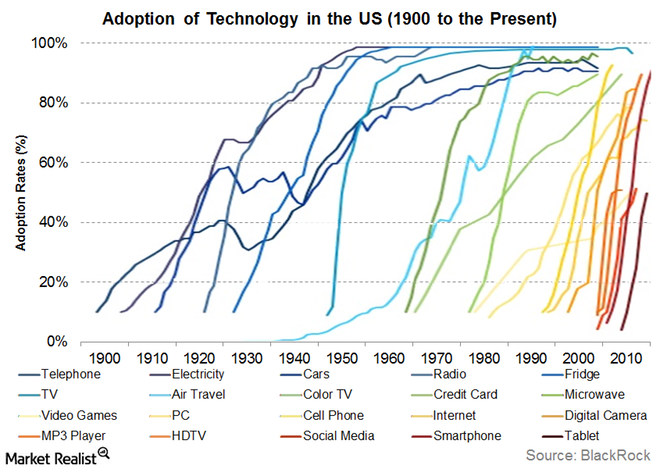 We now consider the pattern of adoption for various broadband speeds in the United States in recent years.  Chart 1 below displays five-year adoption curves for fixed broadband services at varying speeds across the United States.  If we evaluate broadband deployment progress by comparing historical adoption rates of other innovative technologies with that for broadband, we see that broadband adoption in many instances has much steeper curves, indicating a more rapid rate of adoption than for other historic technologies such as landline telephones, electricity, or automobiles. Chart 1Increase in Adoption of Fixed Terrestrial Broadband Services from 2011 to 2016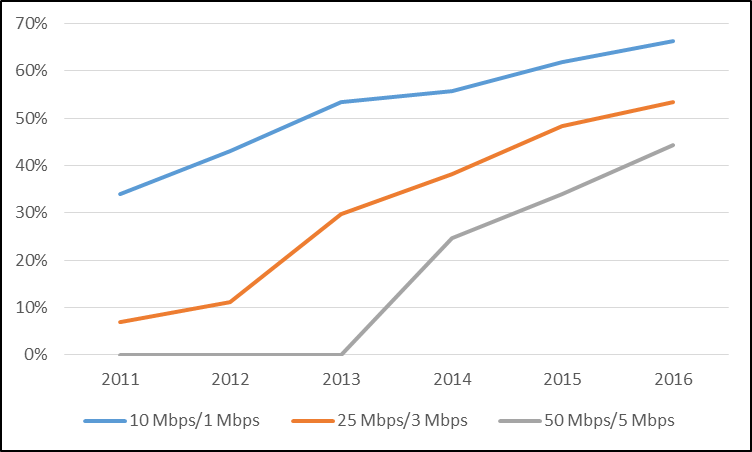 Our Form 477 data show that adoption of service at 25 Mbps/3 Mbps, our current speed benchmark for fixed advanced telecommunications capability, grew from just under 10 percent in 2011 to just over 50 percent in 2016, an increase of approximately 40 percentage points in just five years.  This growth rate is similar to that for television adoption rates between 1950 and 1955; though only nine percent of American homes owned television sets in 1950, that figure exploded to 64.5 percent a mere five years later.  We note also that smartphone penetration rates have almost doubled over the past five years, from approximately 42 percent in 2011 to approximately 81 percent in 2016.  In contrast, landline telephones did not reach 50 percent penetration until the late 1940s, some 70 years after their commercial introduction in 1877, while cable television took almost 20 years to surpass a 50 percent adoption level in the late 1980s.  Both landline telephone and cable have some similar characteristics to broadband as networks and so provide a particularly interesting point of comparison.  Our analysis of whether deployment is reasonable and timely is necessarily qualitative, although we note that advanced telecommunications capability in the United States appears to be progressing at a rapid pace that is better or comparable to other inventions of the past.  Commission efforts to close the digital divideWhile more Americans than ever before have access to advanced telecommunications capability, we remain committed to closing the digital divide.  The 2016 Report concluded that deployment of advanced telecommunications capability to all Americans was not reasonable and timely, triggering section 706’s mandate to the Commission to “take immediate action to accelerate deployment of such capability by removing barriers to infrastructure investment and by promoting competition in the telecommunications market.”  As described below, since issuing the 2016 Report, the Commission has undertaken a variety of actions aimed at closing the digital divide. Wireline Infrastructure.  In April 2017, the Commission adopted a Notice of Proposed Rulemaking, Notice of Inquiry, and Request for Comment addressing barriers to investment in and deployment of wireline infrastructure.  In November 2017, the Commission adopted a Report and Order, Declaratory Ruling, and Further Notice of Proposed Rulemaking.  The Report and Order addressed pole attachment, copper retirement and 214(a) discontinuance issues.  The Declaratory Ruling reversed the “functional test” standard to determine if a service is being discontinued, reduced, or impaired under section 214(a).  The Further Notice of Proposed Rulemaking sought further comment on the issues addressed in the Report and Order to continue reducing barriers to broadband deployment.Wireless Infrastructure.  Also in April 2017, the Commission adopted a Notice of Proposed Rulemaking and Notice of Inquiry to comprehensively review the regulatory barriers to wireless network infrastructure deployment and examine how the Commission could act to remove or reduce these barriers.  The Commission subsequently adopted a Report and Order eliminating the historic preservation review requirement for replacement utility poles that have no potential effect on historic properties.  The Order also consolidated the Commission’s historic preservation review rules and procedures into a single rule.  In December 2017, the Commission sought comment on a plan to exclude the collocation of wireless communications equipment on Twilight Towers from routine historic preservation review, in order to make existing infrastructure available for additional wireless deployments.Broadband Deployment Advisory Committee.  In March 2017, the Broadband Deployment Advisory Committee (BDAC) was chartered under the Federal Advisory Committee Act for a two-year term to make recommendations on how to accelerate broadband deployment.  The BDAC held a two-day meeting in January 2018 and held three meetings in 2017, and has adopted recommendations from several working groups to facilitate broadband deployment relating to pole attachment and federal siting issues.  The BDAC’s working groups are also developing drafts of state and municipal model codes to encourage broadband deployment.Alternative Connect America Cost Model and Legacy Rate of Return Carriers.  In the March 2016 Rate of Return Reform Order, the Commission established a voluntary path for rate-of-return carriers to receive model-based support for a term of 10 years in exchange for meeting defined buildout obligations.  Carriers that did not opt to receive model-based support would receive legacy Connect America Fund Broadband Loop Support and High Cost Loop Support.  The Order also adopted deployment obligations for all rate-of-return carriers.  In December 2016, the Commission adopted an Order allocating an additional $500 million in funding over ten years to enable electing carriers to receive model-based support.  In April 2017, the Commission adopted an Order on Reconsideration allowing carriers to pay for the portion of high-cost projects that exceeds the total project cap with their own funds, rather than disallowing support for such projects altogether.Connect America Fund Phase II. The Commission has taken steps to prepare for the Connect America Fund Phase II, which will award up to $1.98 billion over 10 years to service providers that commit to offer voice and broadband services to fixed locations in unserved high-cost areas.  In May 2016, the Commission adopted a Report and Order establishing high-level rules for the Phase II competitive bidding process.  In February 2017, the Commission adopted a Report and Order and Order on Reconsideration finalizing bidding rules and establishing weights to compare bids in the auction.  In August 2017, the Commission released a Public Notice proposing procedures to implement the Phase II auction.  The Commission plans for the auction to take place in 2018. State-Specific Plans.  To address the availability of broadband service in high-cost areas of Alaska, the Commission adopted a plan in August 2016 to provide Alaskan rate-of-return carriers with the option of receiving fixed amounts of support over the next ten years to deploy and maintain their fixed and mobile networks.  In October 2016, the Commission adopted tailored service obligations for the carrier receiving Connect America Fund Phase II frozen support under the Alaska Plan.  In January 2017, the Commission allocated up to $170 million over the next decade to the state of New York to expand broadband buildout in eligible areas in coordination with New York’s New NY Broadband Program.  In October 2017, the Commission pledged up to $77 million to repair communications networks in Puerto Rico and the U.S. Virgin Islands damaged by Hurricane Maria.Mobility Fund Phase II.  In February 2017, the Commission established a framework for the Mobility Fund Phase II auction, which will allocate up to $4.53 billion over the next decade to advance the deployment of 4G LTE to unserved areas and to preserve service where it might not otherwise exist.  In August 2017, the Commission established a challenge process for resolving eligible areas disputes, and shortly thereafter sought comment on procedures to implement the challenge process.Lifeline.  In March 2016, the Commission adopted reforms to the Lifeline program in the Third Report and Order, Further Report and Order, and Order on Reconsideration.  The item enabled qualifying low-income consumers to apply the Lifeline monthly subsidy to standalone broadband service and set minimum service standards for broadband and voice services supported by the program.  In November 2017, the Commission adopted a Fourth Report and Order, Order on Reconsideration, Memorandum Opinion and Order, Notice of Proposed Rulemaking, and Notice of Inquiry targeting enhanced Lifeline support to residents of rural Tribal lands receiving service from facilities-based providers, as well as seeking comment on targeting Lifeline funds to encourage buildout in lower-income communities.Rural Health Care.  In December 2017, the Commission launched a Notice of Proposed Rulemaking to review the Rural Health Care program and sought comment on ways to improve connectivity for health care providers in rural areas including whether to lift the program’s funding cap to make additional money available for broadband to rural health care providers.  In an accompanying Order, the Commission granted relief to rural health care providers facing potential funding cuts in funding year 2017.Business Data Services. In April 2017, the Commission released a Report and Order that recognized widespread competition in the business data services market and eliminated pricing regulation and tariffing requirements for most types of business data services.Spectrum.  In March 2017, the Commission updated technical rules and power limitations in the 800 MHz Cellular band to promote increased broadband deployment.  In August 2017, the Commission sought comment on whether increasing construction obligations could help to close the digital divide, and on expanding opportunities for next generation wireless broadband services using spectrum in the range between 3.7 and 24 GHz.  In October 2017, the Commission proposed revisions to rules for the 3.5 GHz band designed to facilitate investment in and deployment of 5G networks.  In November 2017, the Commission took its most recent step in the Spectrum Frontiers proceeding, opening an additional 1,700 MHz of millimeter wave (mmW) spectrum for terrestrial 5G wireless use.Satellite Issues.  In January 2017, the International Bureau granted ViaSat’s request to launch and operate its latest generation satellite, ViaSat-2, which is expected to be operational in early 2018 and is designed to double ViaSat’s broadband bandwidth, as well as provide it with seven times the broadband coverage.  In June 2017, the Commission adopted an order granting market access to WorldVu d/b/a OneWeb for its non-geostationary satellite orbit (NGSO) fixed-satellite service (FSS) system, which OneWeb plans to use to further its goal to “‘provide high-speed, affordable broadband connectivity to anyone, anywhere’” in the United States.  The Commission has granted two other NGSO applications since that time.  In September 2017, the Commission adopted an updated regulatory framework to facilitate the delivery of broadband services through satellite constellations, modernizing, clarifying, and streamlining the rules governing NGSO FSS systems to better reflect current technology and promote additional operational flexibility.Restoring Internet Freedom.  In May 2017, the Commission adopted a Notice of Proposed Rulemaking proposing to restore the pre-2015 “information service” classification of broadband Internet access service and remove the impediments that Title II classification had put on broadband investment and deployment.  In December 2017, the Commission adopted a Declaratory Ruling, Report and Order, and Order that reinstated the pre-2015 “information service” classification of broadband Internet access service and restored the determination that mobile broadband is not a “commercial mobile service.”  The Commission found that these measures would “encourage broadband investment and innovation, furthering our goal of making broadband available to all Americans.”In the Notice, the Commission also sought comment on whether other actions, in addition to those already under way, might encourage more expansive and rapid deployment of networks that provide advanced telecommunications capability, as well as whether federal, Tribal, state, and local efforts to increase broadband deployment can be better coordinated.  Commenters offered a wide variety of suggestions in response to this request, ranging from addressing or banning “digital redlining,” to creating tax incentives to spur investment and deployment, to focusing on increasing deployment of new infrastructure or ensuring all-fiber deployment.  In addition to expressing support for current Commission proceedings, the most frequently proffered suggestions for additional Commission actions involved identifying and allocating more spectrum for broadband use and further efforts to address access to pole attachments and rights of way.  Section 706 FindingWe conclude that advanced telecommunications capability is being deployed to all Americans in a reasonable and timely fashion.  As discussed above, this finding does not mean that all Americans now have broadband access.  Rather, it means that we are back on the right track when it comes to deployment.When the Commission issued the report for this inquiry in 2010, it concluded that a positive finding under section 706 would not be possible “without changes to present policies.”  Consistent with this conclusion, we find that following the Commission’s negative finding in 2016, the Commission’s policy efforts are now encouraging the deployment on a reasonable and timely basis of advanced telecommunications capability.  In the time since the last report, the Commission has acted aggressively “to accelerate deployment of [advanced telecommunications capability] by removing barriers to infrastructure investment and by promoting competition in the telecommunications market.”  As the above discussion details, we are hard at work facilitating deployment—for instance, by reducing regulatory barriers to the deployment of wireline and wireless infrastructure, reforming the universal service program to make it more efficient and accessible to new entrants, modernizing the business data service rules to facilitate facilities-based competition, freeing up additional spectrum for terrestrial and satellite services, and ending the adverse impact on investment caused by the Title II Order.While the December 2016 Form 477 data in this report does not yet reflect the beneficial effects of the Commission’s actions in 2017, the marketplace is already responding to the more deployment-friendly regulatory environment now in place.  For instance, several companies, including AT&T, Verizon, Frontier, and Alaska Communications either commenced or announced new deployments in 2017.  These new deployments are initial indicators that deployment is likely to accelerate again in part due to our recent efforts.We recognize that despite our positive finding today, our work to close the digital divide is not complete.  Several Commission proceedings remain open with more work to be done to continue to close the digital divide.  The further deployment of advanced telecommunications capability will remain a top priority as we continue our efforts to help deliver the benefits of broadband to all Americans.  Ordering ClauseAccordingly, IT IS ORDERED that, pursuant to section 706 of the Telecommunications Act of 1996, as amended, 47 U.S.C. §§ 1302 and 1303, this Report IS ADOPTED.						FEDERAL COMMUNICATIONS COMMISSION						Marlene H. Dortch						SecretaryAPPENDIX AList of Comments and Reply CommentsComments	AbbreviationADTRAN, Inc.	ADTRANAT&T Services, Inc.	AT&TBenton Foundation 	Benton FoundationBoulder Regional Emergency Telephone Service AuthorityCalifornia Public Utilities Commission	CPUCCity of New York	NYCCommunications Workers of America	CWAConsortium for School Networking	CoSNCTIA	CTIADeere & Company	DeereEducation and Libraries Networks CoalitionEducationSuperHighway	EducationSuperHighwayFiber Broadband Association	Fiber BroadbandThe Free State Foundation	Free State FoundationINCOMPAS	INCOMPASInstitute for Local Self-Reliance, Next Century Cities	ILSR & NCCITTA	ITTAMassachusetts Department of Telecommunications and Cable	MDTCMicrosoft Corporation	MicrosoftMimosa Networks, Inc.	MimosaMMTC	MMTCNational Digital Inclusion Alliance	NDIANational Electrical Manufacturers Association 	NEMANational Rural Electric Cooperative Association	NRECANCTA - The Internet & Television Association 	NCTANew Networks Institute, IRREGULATORS	New NetworksNez Perce Tribe	Nez Perce TribeNorth Carolina Broadband Infrastructure Office	NCBIONTCA-The Rural Broadband Association	NTCAOpen Technology Institute	OTIPublic Knowledge; Access Humboldt; Access Sonoma;  Appalshop; Benton Foundation; Broadband Alliance; California Center for Rural Policy; Center for Rural Strategies; National Consumer Law Center, on behalf of its low-income clients; National Hispanic Media Coalition; and X-Lab	PK AH et al.Satellite Industry AssociationSenator Al Franken, Senator Sherrod Brown, Senator Tammy Baldwin, Senator Richard Blumenthal, Senator Heidi Heitkamp, Senator Amy Klobuchar, Senator Elizabeth Warren, Senator Brian Schatz, Senator Edward J. Markey, Senator Tom Udall, Senator Kirsten Gillibrand, Senator Ron Wyden 	Senator Al Franken et al.SES and O3b LimitedState Educational Technology Directors AssociationState of Colorado Broadband Office	CSBOTelecommunications for the Deaf and Hard of Hearing, Inc., National Association of the Deaf, Deaf and Hard of Hearing Consumer Advocacy Network, Cerebral Palsy and Deaf Organization, Communication Service for the Deaf, Inc., Hearing Loss Association of America	TDITown of Leverett, Massachusetts	Leverett MATukwila City CouncilUSTelecom Association	USTelecomViaSat, Inc.	ViaSatWireless Internet Service Providers Association	WISPAWorldVu Satellites LimitedVerizon	VerizonReplies	AbbreviationADT Corporation		ADTAdvanced Analytical Consulting GroupAmerican Library AssociationAT&T Services, Inc.		AT&TCities of Boston, Massachusetts, Portland, Oregon, Anne Arundel County, Maryland, Mt. Hood Cable Regulatory Commission		Local AuthoritiesComcast Corporation		ComcastCommunications Workers of America 	CWACTIA	CTIAEntertainment Software Association	Entertainment Software 	AssociationEveryoneOnFiber Broadband Association	Fiber BroadbandHUGHES NETWORK SYSTEMS, LLCInstitute for Local Self-Reliance, Next Century Cities	ILSR & NCCMescalero Apache Telecom, Inc.Mobile Future	Mobile FutureNATOANew Networks Institute, IRREGULATORS	New NetworksNTCA-The Rural Broadband Association	NTCAOpen Technology Institute	OTIRepresentative Jared Huffman, Senator Al Franken, Representative Mark Pocan, Representative Keith Ellison, Senator Edward J. Markey, Senator Brian Schatz, Senator Ron Wyden, Senator Chris Van Hollen, Senator Maggie Hassan, Senator Heidi Heitkamp, Senator Richard Blumenthal, Senator Kirsten Gillibrand, Representative Cheri Bustos, Representative David Cicilline, Representative Earl Blumenauer, Representative Ro Khanna, Representative Jared Polis, Representative Sanford Bishop, Representative Mark DeSaulnier, Representative Colleen Hanabusa, Representative John Conyers, Representative Mike Thompson, Representative Raul Grijavla, Representative Louise Slaughter, Representative Anna Eshoo, Representative James McGovern, Representative Paul Tonko, Representative Peter Welch, Representative Seth Moulton, Representative Chellie Pingree, Representative John Lewis, Representative Betty McCollum, Representative Jose Serrano, Representative Gwen Moore, Representative Michael Doyle, Representative John Garamendi, Representative Tulsi Gabbard, Representative Sheila Jackson Lee, Representative Alcee Hastings, Representative Darren Soto, Representative Emanuel Cleaver, Representative Timothy Walz, Representative Tom O'Halleran, Representative John Yarmuth, Representative Rick NolanSmith Bagley, Inc.Wireless Internet Service Providers Association	WISPAWireless RERCWorldVu Satellites LimitedAPPENDIX BTable and Chart IndexTables	Para.	Table 1:	Deployment (Millions) of Fixed Terrestrial 25 Mbps/3 Mbps Services		50	Table 2a	Deployment (Millions) of Mobile LTE with a Speed of 5 Mbps/1 Mbps		52Table 2b:	Deployment (Millions) of Mobile LTE with a Median Speed of			5210 Mbps/3 Mbps		Table 3a:	Deployment (Millions) of Fixed Terrestrial 25 Mbps/3 Mbps Services and 	53Mobile LTE with a Speed of 5 Mbps/1 Mbps		Table 3b:	Deployment (Millions) of Fixed Terrestrial 25 Mbps/3 Mbps Services and	53Mobile LTE with a Median Speed of 10 Mbps /3 Mbps				Table 3c:	Deployment (Millions) of Fixed Terrestrial 25 Mbps/3 Mbps Services or 		55Mobile LTE with a Speed of 5 Mbps/1 Mbps			Table 3d:	Deployment (Millions) of Fixed Terrestrial 25 Mbps/3 Mbps Services or 		55Mobile LTE with a Median Speed of 10 Mbps/3 Mbps 				Table 4:	Deployment (Millions) of Fixed Terrestrial Services at Different Speed Tiers	57(2014-2016)									Table 5:	Deployment (Ten Thousands) on Tribal Lands with Access to Fixed Terrestrial 	5825 Mbps/3 Mbps Services and Mobile LTE with a Speed of 5 Mbps/1 Mbps	Table 6:	Deployment (Millions) in U.S. Territories of Fixed Terrestrial 25 Mbps/3 	59Mbps and Mobile LTE with a Minimum Advertised Speed of 5 Mbps/1 MbpsTable 7:	Comparison of Demographic Data Between Areas with and without Terrestrial	60Fixed 25 Mbps/3 Mbps Services and Mobile LTE with a Minimum Advertised Speed of 5 Mbps/1 Mbps								Table 8:	Comparison of Demographic Data Between Areas with and without		61Fixed Terrestrial 25 Mbps/3 Mbps Services and Mobile LTE with a Median Speed of 10 Mbps/3 Mbps								Table 9: 	Average Percentage of Population with Fixed Terrestrial 25 Mbps/3 Mbps 	62Service and Mobile LTE with a Minimum Advertised Speed of 5 Mbps/1 Mbps by County Level Demographic Variable							Table 10: 	Average Percentage of Population with Fixed Terrestrial Services by County 	63Level Demographic Variable							Table 11: 	Overall Adoption Rate for Fixed Terrestrial Services (2014-2016)		73	Table 12: 	Average County Overall Adoption Rate for Fixed Terrestrial Services by County	74Level Demographic Variable								ChartsChart 1:	Increase in Adoption of Fixed Terrestrial Broadband Services from 2011 to 2016  76APPENDIX CAdditional Data Source Information and DefinitionsData SourcesDeployment Data - Form 477 Data.  Form 477 deployment data as of December 31, 2014, December 31, 2015 and December 31, 2016 are used to present deployment estimates for fixed services in 2014, 2015, and 2016.  We report deployment data for fixed services meeting three speed thresholds, 10 Mbps/1 Mbps, 25 Mbps/3 Mbps and 50 Mbps/5 Mbps.  The deployment estimates for fixed services reported in the tables are for fixed terrestrial services that meet the reported speed thresholds.  We separately report deployment estimates for fixed terrestrial and satellite services in the text of the Report.  We report deployment data for mobile services based upon two speed thresholds, 5 Mbps/1 Mbps and 10 Mbps/3 Mbps.  Our mobile estimates are based upon our Form 477 data for Terrestrial Mobile Wireless – LTE with a minimum advertised speed of 5 Mbps/1 Mbps as of December 31, 2014, December 31, 2015 and December 31, 2016.  We also report deployment estimates based upon Ookla Speed Test Data with a median speed of 10 Mbps/3 Mbps based on Ookla actual speed test data.  These speed test data were collected in the second half of 2014, the second half of 2015, and the second half of 2016, on the smartphone’s cellular connection using LTE technology.  Test data was dropped if the test data was without GPS locations data or if the reported download or upload speed was less than zero or greater than 100 Mbps.  We report the results separately for the U.S. Territories because the 2016 data may significantly overstate current deployment in Puerto Rico and the U.S. Virgin Islands, which account for over 92 percent of the total combined population of the U.S. Territories.  Given the damage to infrastructure in Puerto Rico and the U.S. Virgin Islands from Hurricanes Maria and Irma, we are uncertain as to the current state of deployment of broadband services in these areas, and do not wish to present an inaccurate picture of current deployment.   SBI Data.  SBI data as of December 31, 2012 and December 31, 2013 are used to present deployment estimates for fixed terrestrial services and mobile services in 2012 and 2013. The fixed terrestrial estimates are based upon deployment data for the following services: Asymmetric xDSL, Symmetric xDSL, Other Wireline (all copper-wire based technologies other than xDSL), Cable Modem—DOCSIS 3.0, Cable Modem—Other, optical carrier (fiber to the home or FTTH), Fixed Terrestrial Wireless (provisioned/equipped over licensed spectrum or over spectrum used on an unlicensed basis), Electric Power Line, and All Other.  The mobile services estimates are based upon deployment data for terrestrial mobile wireless.  Because the SBI data collection used predetermined speed tiers, we use 6 Mbps/768 kbps as a proxy for 5 Mbps/1 Mbps, 10 Mbps/768 kbps as a proxy for 10 Mbps/1 Mbps and 50 Mbps/6 Mbps as a proxy for 50 Mbps/5 Mbps.Adoption Data – Form 477 Data.  The fixed terrestrial adoption rates rely on Form 477 subscription data for residential services as of December 31, 2012, December 31, 2013, December 31, 2014, December 31, 2015, and December 31, 2016.  Unless otherwise stated, we include only fixed terrestrial services reported on Form 477 that meet the three speed thresholds included in this Report.Demographic Data.  We rely on the Commission’s estimates of population and household count data from 2012 to 2016.  This data is based upon the 2010 U.S. Census Data that the Commission has updated to account for population growth and economic development.  We rely on the American Community Survey (ACS) Five-Year Estimates 2012–2016 for income and poverty measures.  These data are based upon surveys conducted from January 1, 2012 to December 31, 2016.  The ACS collects survey information continuously nearly every day of the year and then aggregates the results over five years.  The data collection is spread evenly across the entire period represented so as not to over-represent any particular month or year within the period.  These multiyear estimates describe the population and characteristics of an area for the full five-year period, not for any specific day, period, or year within the multiyear time period.  We rely upon the 2010 Census for land area and American Indian Area Alaska Native Area Hawaiian Home Land Class Code (AIANHHCC) affiliation.DefinitionsFixed Deployment Rate.  The reported percentages of population with access to fixed terrestrial services and/or mobile services are calculated by using the ratio population with access to the services divided by the total population in the area.  We report deployment rates for the following geographic areas: the U.S. as a whole, all Tribal Lands, all rural census blocks, all urban census blocks, all urban census block groups, all rural census block groups, each county (or county equivalent), and for each state, the District of Columbia and U.S. Territory.Fixed Adoption Rate.  The reported adoption rates are calculated by using the ratio of residential connections to fixed terrestrial services at the designated speed divided by the total number of households in the area with access to these fixed terrestrial services.  Although our FCC Form 477 deployment data are at the census block level, we must aggregate these data up to the census tract level because the Form 477 subscription data for broadband services are collected at the census tract level.  We calculate adoption rates for the following geographic areas: the U.S. as a whole, all urban core census tracts, all non-urban core census tracts, the county (or county equivalent), and for each state and the District of Columbia.Income Measures.   ACS Five-Year Estimates 2012-2016.  We use three income measures: per capita income, median household income, and the poverty rate (the proportion of households living below the poverty level).  Per capita income and median household income in the past twelve months are measured in 2016 Inflation-Adjusted Dollars.  We use these income measures at two aggregation levels, census block groups and counties.Land Area.  The land area is based upon the 2010 Census boundaries and measured in square miles of land.Non-Urban Core Area.  A census tract that is not part of the “urban core.”  This definition is only used to calculate adoption rates for fixed advanced telecommunications capability reported in Table 11.Population Density.  Population density of an area is the total population residing in the area divided by the square miles of land in the area.  Rural Area.  Census blocks are designated as rural based upon the designation used in the 2010 Census.  The term ‘‘rural’’ encompasses all population, housing, and territory not included within an urban area.  We also identify rural census block groups for our demographic analysis in Tables 7 and 8.  Census block groups are designated as rural if more than 50 percent of the population in the census block group reside in rural census blocks.Tribal Lands.  Our assessment of Tribal lands is conducted by examining the census blocks that have been identified by the Census Bureau as federally recognized Tribal lands for the 2010 Census.  These areas fall into one of the following categories of AIANHHCC: (1) Joint Use Areas; (2) legal federally recognized American Indian area consisting of reservation and associated off-reservation trust land; (3) legal federally recognized American Indian area consisting of reservation only; (4) legal federally recognized American Indian area consisting of off-reservation trust land only; (5) statistical American Indian area defined for a federally recognized Tribe that does not have reservation or off-reservation trust land, specifically a Tribal designated statistical area (TDSA) or Oklahoma Tribal Statistical Area (OTSA); (6) Alaskan Native village statistical area; and (7) Hawaiian Home Lands established by the Hawaiian Homes Commission Act of 1921.  Two categories of federally recognized areas were not designated by any census block with a population (off-reservation trust land portion of an American Indian area with both a reservation and off-reservation trust land; and the reservation portion of an American Indian area with both a reservation and off-reservation trust land).  We exclude state-recognized areas from the analysis of Tribal lands.  We note that the Tribal Statistical Areas are largely in Oklahoma, but they also include areas in California, New York, and Washington.For purposes of this Report, we aggregate federally recognized Tribal lands into 4 groups: Tribal Lands in the Lower 48 States (areas 1 through 4 defined above); Tribal Statistical Areas (area 5 defined above); Alaskan Villages (area 6 defined above) and Hawaiian Home Lands (area 7 defined above).  For purposes of our demographic analysis in Tables 7 and 8, we designate a census block group as Tribal lands if Tribal lands comprise more than 50 percent of the total land area of the census block group.  For purposes of our presentation of adoption rates in Table 11, we designate a census tract as Tribal lands if Tribal lands comprise more than 50 percent of the total land area of the census tract.Urban Area.  The designation of a census block as urban is based upon the 2010 Census.  The term ‘‘urban’’ encompasses all population, housing, and territory included within an urban area.  We also identify urban census block groups for our demographic analysis in Tables 7 and 8.  We designate a census block group as urban if we have not designated it as a rural census block group.Urban Core Area.  In table 11 we designate a census tract as either an “Urban Core Area” or a “Non-Urban Core Area.”  A census tract is designated as “Urban Core” if it has a land area less than three square miles and a population density of at least 1,000 people per square mile.  A census tract is designated as “Non-Urban Core” if we have not designated the census tract as Urban Core.  APPENDIX DAmericans (Millions) With Access to Fixed Terrestrial 25 Mbps/3 Mbps Service and Mobile LTE by State and District of ColumbiaTable D1Americans (Millions) With Access to Fixed Terrestrial 25 Mbps/3 Mbps; Mobile LTE with a Minimum Advertised Speed of 5 Mbps/1 Mbps; and Mobile LTE with a Median Speed of 10 Mbps/3 Mbps by State and District of ColumbiaTable D2Americans (Millions) With Access to Fixed Terrestrial 25 Mbps/3 Mbps and Mobile LTE with a Minimum Advertised Speed of 5 Mbps/1 Mbps; Americans With Access to Fixed Terrestrial 25 Mbps/3 Mbps and Mobile LTE with a Median Speed of 10 Mbps/3 Mbps by State and District of ColumbiaTable D3Americans (Millions) With Access to Fixed Terrestrial 25 Mbps/3 Mbps or Mobile LTE with a Minimum Advertised Speed of 5 Mbps/1 Mbps or Mobile LTE with a Median Speed of 10 Mbps/3 Mbps by State and District of Columbia APPENDIX EAmericans (Thousands) With Access to Fixed Terrestrial 25 Mbps/3 Mbps Services and/or Mobile LTE with a Minimum Advertised Speed of 5 Mbps/1 Mbps  in the U.S. TerritoriesAPPENDIX F–Demographic Analysis of Americans With Access to Fixed Terrestrial 25 Mbps/3 Mbps Services and/or Mobile LTE with a Minimum Advertised Speed of 5 Mbps/1 Mbps by State, County or County EquivalentAPPENDIX F1Americans With Access to Fixed Terrestrial 25 Mbps/3 Mbps Services and/or Mobile LTE with a Minimum Advertised Speed of 5 Mbps/1 Mbps by State, County or County Equivalenthttps://apps.fcc.gov/edocs_public/attachmatch/DOC-349000A1.xlsxAPPENDIX F2Americans With Access to Fixed Terrestrial 25 Mbps/3 Mbps Services and/or Mobile LTE with a Minimum Advertised Speed of 5 Mbps/1 Mbps by State, County or County Equivalent (Segmented by Urban and Rural Areas)https://apps.fcc.gov/edocs_public/attachmatch/DOC-349001A1.xlsxAPPENDIX GAmericans (Thousands) Living on Tribal Lands with Access to Fixed Terrestrial 25 Mbps/3 Mbps Services and/or Mobile LTE with a Minimum Advertised Speed of 5 Mbps/1 Mbps by State APPENDIX HOverall Adoption Rate for Fixed Terrestrial Services by State and District of Columbia (2016) STATEMENT OF
CHAIRMAN AJIT PAIRe:	Inquiry Concerning Deployment of Advanced Telecommunications Capability to All Americans in a Reasonable and Timely Fashion, GN Docket No. 17-199.In Section 706 of the Telecommunications Act of 1996, Congress tasked the Commission with encouraging the deployment of broadband on a reasonable and timely basis and issuing an annual report on our progress.  This report carries out this statutory responsibility.The report maintains the same benchmark speed for fixed broadband service previously adopted by the Commission, which we earlier proposed to retain: 25 Mbps download/3 Mbps upload.  The report also concludes that mobile broadband service is not a full substitute for fixed service.  Instead, it notes there are differences between the two technologies, including clear variations in consumer preferences and demands.  As a result, the report evaluates progress in deploying fixed broadband service as well as progress in deploying mobile broadband service and takes a holistic approach to evaluating the deployment of these services.The report also indicates that the pace of both fixed and mobile broadband deployment declined dramatically in the two years following the prior Commission’s Title II Order.  However, the report also discusses how, over the course of the past year, the current Commission has taken steps to reduce barriers to infrastructure investment and promote competition in the broadband marketplace.  Taken together, these policies indicate that the current FCC is now meeting its statutory mandate to encourage the deployment of broadband on a reasonable and timely basis.But while we are now headed in the right direction, we have much to do.  Far too many Americans still lack access to high-speed Internet.  That’s why the FCC’s top priority under my leadership remains bridging the digital divide and bringing digital opportunity to all Americans.Many staff members have been hard at work to bring you this report today: from the Wireline Competition Bureau: Adam Copeland, Nicole Desbois, Lauren Garry, Trent Harkrader, Alex Johns, Dan Kahn, Pam Megna, Kris Monteith, Steve Rosenberg, Arielle Roth, and John Visclosky; from the Wireless Telecommunications Bureau: Monica DeLong, Judith Dempsey, Chas Eberle, Nese Guendelsberger, Kate Matraves, Don Stockdale, Patrick Sun, Matt Warner, and Joe Wyer; from the International Bureau: Stacey Ashton, Denise Coca, Ena Dekanic, Jerry Duvall, Francis Gutierrez, Gabrielle Kim, Heidi Kroll, Arthur Lechtman, Michael Mullinix, Kerry Murray, Jim Schlichting, Walt Strack, Thomas Sullivan, Jacqueline (Lindsay) Tello, and Michele Wu-Bailey; from the Office of General Counsel: Billy Layton, Rick Mallen, Linda Oliver, William Richardson; and from the Office of Strategic Planning and Policy: Paul Lafontaine and Sean Sullivan. DISSENTING STATEMENT OF
COMMISSIONER MIGNON L. CLYBURNRe: 	Inquiry Concerning Deployment of Advanced Telecommunications Capability to All Americans in a Reasonable and Timely Fashion, GN Docket No. 17-199.If one were to take quick glance at this report, you would immediately conclude that a whole lot has changed over the past year when it comes to the state of broadband deployment in America.  The now-titled 2018 Broadband Deployment Report boldly concludes that the Federal Communications Commission (FCC) is meeting its section 706(a) mandate to “encourage the deployment of broadband on a reasonable and timely basis.” But what a more critical read of the report reveals is that this year’s findings misinterpret “the plain text of section 706,” endorse a self-serving and amorphous measurement of “progress,” make changes to critical factors in its analysis, and rely heavily on projected deployment following actions taken by the FCC in 2017. Simply put, this report is biased, flawed, and woefully incomplete. The statistics are glaringly clear: persistent digital and opportunities divides remain for far too many in our nation. With respect to fixed 25 Mbps/3 Mbps and 10 Mbps/3 Mbps mobile LTE, approximately 44 million Americans lack access to both services. A whopping 66.2% of Americans living in rural and Tribal areas—as compared to 2.1% of Americans living in urban areas—still lack access to fixed 25/3 broadband. These are tens of millions of our fellow citizens who lack access to broadband putting them at a severe disadvantage when it comes to robust opportunities in education, healthcare, government services, and civic participation. Instead of grappling with this unfortunate reality, this report blatantly suggests that Congress did not intend for the FCC to meet a rigid requirement that each and every American be served. Pardon me? Congress’ intent when it comes to these reports could not have been any clearer.  The plain language of Section 706 states “the Commission shall determine whether advanced telecommunications capability is being deployed to all Americans in a reasonable and timely fashion.”  Similarly, the Broadband Data Improvement Act of 2008 requires the Commission to consider a plethora of factors and “compile a list of geographical areas that are not served by any provider of advanced telecommunications capability.”  Those statutes clearly mandate that the Commission determine if broadband is being deployed to all Americans.  Instead of evaluating how close we are to connecting all Americans, this report now measures progress by comparing deployment in the present year to deployment in previous years. I am blown away that what is supposed to provide a comprehensive analysis of broadband deployment to all Americans—particularly those living in rural and Tribal lands— instead creates a new measurement of progress and misinterprets Congressional intent in order to declare “Mission Accomplished.” Even as it sets a new metric, the report adopts no standards by which we should judge any progress, nor does it back up its unsourced and breathless assertions that the 2015 Open Internet Order caused a drop in deployment.As if manipulating Congressional intent and altering the fundamental analysis were not enough, the report goes further by removing price as a factor in its analysis. Price is a well-known indicator for assessing broadband availability. A previous study found that 71% of those without broadband identified affordability as a major factor What is painfully clear, is that a service cannot truly be available if you cannot afford it. But in the majority’s rush to declare victory and rack up brownie points, they once again disregard the plight of low-income Americans.Additionally, the report includes satellite service in its analysis — a factor that has been recognized by previous reports as likely to overstate deployment to a significant degree. Despite this report’s recognition of the same potential overstatement, the majority opted to include such data in their analysis — resulting in a significant increase in statistics showing access to broadband.  For example, 25 million Americans lack access to both fixed and mobile broadband at 25 Mbps/3 Mbps and 5 Mbps/1Mbps respectively. However, when satellite is included, the estimate of unserved Americans drops to 14 million. While admittedly there have been noteworthy improvements when it comes to satellite services, just ask those I met last year in Marietta, Ohio and the year before in Raymond, Mississippi whether their broadband needs are being truly met.	Last, but certainly not least, the report bases its finding of timely broadband deployment pursuant to section 706(b) on projected deployment based off a laundry list of actions the FCC took in 2017. Specifically, the report states “while the December 2016 Form 477 data in the report does not yet reflect the beneficial effects of the Commission’s actions in 2017, the marketplace is already responding to the more deployment-friendly regulatory environment now in place.” This reminds me of the majority’s approach to competition in the Business Data Services Order, where potential competition equated to actual competition. Here the majority unsurprisingly and incorrectly states that projected reasonable and timely deployment is the same as actual reasonable and timely deployment.Critical progress reports should not rely on the “hypothetical” when it comes to reaching a conclusion. Analysis based on data that shows the current state of “Broadband Progress,” not misinterpreted measurements and cavalier explications of Congressional intent that tilts the scale against the needs of the consumer longing for broadband is what we need. Indeed, the deployments the majority loudly touts pale greatly in comparison to the deployments that occurred in the year after the adoption of the 2015 Open Internet Order. But if you are desperate to justify flawed policy, I think the straw-grasping conclusions contained in this report is for you.   I dissent.STATEMENT OF COMMISSIONER MICHAEL O’RIELLYRe:	Inquiry Concerning Deployment of Advanced Telecommunications Capability to All Americans in a Reasonable and Timely Fashion, GN Docket No. 17-199Overall, this item faithfully and sensibly meets the obligations required by Congress as provided for in Section 706 of the Telecommunications Act of 1996.  While I may not agree with all of the findings contained within, it is worthy of my support and I lend it such.Given the tortured process previous Commissions have used to conduct this work, it is refreshing to see one conducted and completed in an honest and straightforward manner.  Instead of presupposing the answer and then working backwards or, alternatively, being afraid to make any determination, the Commission started with a public inquiry to secure the appropriate collection of data, proceeded to its analysis, and reached a corresponding conclusion detailed in this report.  This Commission was actually willing to do the expected work and let the plethora of data provided prove the case.  What a novel concept!  The Data Support A Positive FindingFundamentally, the question that this item must answer is “whether advanced telecommunications capability is being deployed to all Americans in a reasonable and timely fashion.”  By any account, the picture with regards to the availability of advanced telecommunications services (i.e., broadband) is very robust and growing.  In examining the data, it indicates that 95.6 percent of all Americans have access to fixed broadband with speeds exceeding the 25/3 Mbps threshold that was set by the last Commission.  And this excludes consumers that have service at or above 10/1 Mbps, which is a standard supported by my fellow Commissioners for purposes of our universal service High-Cost programs.  Moreover, this report reflects a snapshot in time from over one year ago, meaning that deployment is actually more extensive today, as broadband providers have further expanded their networks and/or reach since that time period.   To argue that deployment is not sufficient to meet the statutory test ignores the wording of the law and its context.  At no point should – and the statute doesn’t require – the standard for a positive finding to be 100 percent, perfection.  Instead, a finding should be positive as long as deployment is “reasonable and timely.”  That is, the provision focuses on year-to-year progress, not achieving a particular threshold any given year.  Certainly, we should acknowledge the progress that has been made.  For instance, broadband delivered over fixed terrestrial networks with speeds above 25/3 has increased by over 10 percentage points in four years, from 81.2 to 92.3 percent.  Indeed, I continue to be impressed by the progress that has been made given that, as deployment edges closer to universal access, the remaining unserved communities are among the hardest and costliest to serve.Commission’s Work Continues Notwithstanding this FindingImportantly, the report’s conclusion does not mean that there is no additional work necessary to reach those Americans who do not have broadband today.  There most certainly is.  According to our data, 14 million Americans remain without broadband at the 25/3 threshold, not 24 million as some have claimed.  Not to diminish this figure, but it is important that we accurately describe the problem.  Addressing this unserved population is why I have worked so hard on modernizing our universal service High-Cost programs.  It’s why I pushed for quick completion and specifically multi-round, reverse auctions for Connect America Fund (CAF) Phase II.  It’s why I have publicly commented and testified in Congress for the need for preemption of state, local and Tribal barriers to deployment for broadband infrastructure.  It’s why I helped lead the passage of needed reforms for rate-of-return standalone broadband reform.  It’s why I took the lead in seeking passage of the Alaska broadband plan.  And, it’s why I have been a lone voice at the Commission seeking to stand-up the Remote Areas Fund (RAF), which seems to be nothing more than wishful thinking at this point.  I think it is fair to ask any item naysayers, if you truly care so much about the unserved, why have you barely lifted one finger to help me develop and deploy the RAF?      Contrary to the criticism of some, a positive finding under this item does not mean that the Commission will stop its efforts to ensure every American who wants broadband access has it.  It personally pains me to know that there are so many Americans who have inadequate broadband with little hope of improvement.  Nothing in this item or any other will keep me from pushing to address this situation in a timely, thoughtful, and cost-efficient manner.  To be abundantly clear, passage of this item does not disrupt the work that will come tomorrow, the next day, or the many days to come.  I am committed to ensuring the Commission does all it can, including removing barriers to deployment as referenced in the law, to bring broadband throughout our diverse, geographic landscape.    Misinformation & MisstepsThere has been a tremendous amount of misinformation spewed on this item since the Notice of Inquiry (NOI) stage.  Take for instance the 25/3 Mbps benchmark for wireline broadband adopted a few years ago, which the NOI clearly proposed that the Commission retain.  Accusation after accusation was made that the Commission was watering down the 25/3 benchmark, while nothing could have been farther from the truth.  Instead, the NOI explored whether to adopt a different standard – as it is obligated and must do to actually conduct a real review.  But there was never any magical conspiracy to snooker everyone into thinking every household had “broadband” by shifting the benchmark.  Pure goofiness.         That being said, I strongly disagreed with how the 25/3 benchmark came to be as a result of the Commission’s 2015 report.  Specifically, I firmly believe that it was adopted under an intellectually-broken process to achieve a political outcome.  Moreover, I questioned at its adoption whether such a standard was defensible since it was based on laughable scenarios involving then early-stage 4K television or multiple users and/or devices in a household simultaneously engaging in extremely high-bandwidth activities, which certainly could have occurred but was nowhere near any relative societal norm.  It may not be today either.  But, while I still have some serious doubts about this benchmark, I tend to see some value in maintaining it, particularly since it allows an apples-to-apples comparison over previous years.   Where I think the item gets it completely wrong is its treatment of wireless broadband.  On multiple fronts, the report minimizes the enormous value and market realities brought forth by wireless broadband.  In particular, I disagree with the unwillingness of the Commission to set a wireless benchmark.  To argue year after year that the data is lacking amounts to an insufficient excuse.  The Commission is more than capable of determining a justifiable, sensible benchmark for wireless broadband services, and indeed it has done so for purposes of Mobility Fund Phase II.  The 10/1 Mbps suggested in the NOI was a reasonable place to start, but I was willing to be convinced of some other standard.  However, abdicating this responsibility, as the report does, boggles the mind and diminishes the value of this report.  More importantly, I disagree with the Commission’s reluctance to firmly acknowledge that wireless broadband is a substitute for wireline service.  It is not a mere complement.  Every day, more and more consumers are flocking to wireless broadband and the mobile experience it provides despite the differences in speed.  In other words, consumers, especially in the less affluent and younger populations, are willing to trade speed for flexibility.  This is not too dissimilar to how consumers were willing in the early 2000s to trade wireline voice call quality for inferior wireless voice service that offered mobility.  Today, wireline voice service subscription is a mere pittance compared to its former self.  Further, the number of U.S. consumers that have gone completely wireless has exceeded 52 percent.  That trend will continue, if not accelerate, especially with the near ubiquitous availability of 4G LTE.One only has to go visit and talk with actual American consumers to realize what is happening in the marketplace.  Given the choice between gigabit speed wireline broadband and slower, data-capped wireless service, consumers that I have met with and providers deploying service in neighborhoods will make clear that the wireless service is preferable – by far.  No media stunts or wireline-fasting contests can prove otherwise.  And, the day is fast approaching when any speed differential between the two will disappear completely.  New wireless technologies are in the deployment stage, and many more in the development stage, that will eviscerate any perceived speed barriers.  Mobile 5G will be here in only a matter of time and it’s likely much sooner than the Commission envisions in this item.  Maybe next year’s report will allow the Commission to fully recognize marketplace and technological reality as it pertains to wireless broadband.  *	*	*For the myriad of reasons provided, I support the adoption and release of the Commission’s 2018 Broadband Deployment Report.STATEMENT OF
COMMISSIONER BRENDAN CARRRe:	Inquiry Concerning Deployment of Advanced Telecommunications Capability to All Americans in a Reasonable and Timely Fashion, GN Docket No. 17-199.For the past few years, the FCC has used the Section 706 Broadband Deployment Report to determine whether all Americans have access to advanced telecommunications capability.  Now, there is nothing inherently wrong with such an inquiry.  But it answers the wrong question—or, more specifically, it fails to answer the question Congress posed to the Commission in Section 706 of the Telecommunications Act of 1996.  The Commission corrects this error with this 2018 Broadband Deployment Report.In Section 706, Congress determined that the Commission “shall encourage the deployment on a reasonable and timely basis of advanced telecommunications capability to all Americans.”  It then directs the Commission to conduct an inquiry to determine “whether advanced telecommunications capability is being deployed to all Americans in a reasonable and timely fashion.”  If it is not, Section 706 states that the Commission “shall take immediate action to accelerate deployment of such capability.”As this year’s Broadband Deployment Report explains, Section 706 thus directs the Commission to measure the progress that providers of advanced telecommunications capability are making in deploying those capabilities to all Americans and to determine whether such progress is reasonable and timely.  Reading Section 706 as directing the Commission to determine whether advanced telecommunications capability has been deployed to all Americans, as the FCC has in past Reports, reads the “reasonable and timely” language out of the statute and is inconsistent with Congress’s use of the present progressive tense “is being deployed.”  This conclusion is further reinforced by the language Congress used for FCC inquiries that result in a negative determination.  In such cases, Congress states that the Commission “shall take immediate action to accelerate deployment,” thus confirming Congress’s focus in Section 706 on the pace of deployment and the progress that providers are making.As a policy matter, it makes sense that Congress would task the Commission with this type of progress-based inquiry.  Assessing the pace at which advanced telecommunications capability is being deployed provides far more—and more helpful—information than a binary inquiry into whether or not all Americans already have access to such capability.  But of course, the Commission’s approach to Section 706 during the prior Administration did not reflect fealty to the statutory text as much as an interest in expanding the scope of the Commission’s authority.I am glad that this year’s Report answers the question posed by Congress.  The Report correctly determines that advanced telecommunications capability is being deployed in a reasonable and timely manner.  Among other things, the data show that 99% of Americans have access to mobile LTE, 95.4% have access to both mobile LTE and fixed broadband at 25 Mbps, and 99.9% have access to either fixed broadband or mobile LTE.Now, none of this is to say that our job at the FCC is done.  As the Report makes clear, far too many Americans remain unable to access high-speed broadband, and we have much more work to do if we are going to encourage the deployment of broadband to all Americans. Nor do I have any objection to identifying aggressive speed or deployment goals.  By all means, let’s shoot for the moon.  But the question we must answer in this Report is the one Congress set out in Section 706.  Congress specifically defined advanced telecommunications capability “without regard to any transmission media or technology, as high-speed, switched, broadband telecommunications capability that enables users to originate and receive high-quality voice, data, graphics, and video telecommunications.”  Whatever one thinks we should be aiming for as an agency or a country, the benchmarks identified in this Report certainly enable users to originate and receive high-quality voice, data, graphics, and video within the meaning of Section 706.  Indeed, the record shows that the technologies meeting the Report’s benchmarks enable HD video streaming, online gaming, and HD video calling, among other advanced capabilities.Going forward, we must continue to move with dispatch at the FCC.  Over the past year, we turned the corner and moved away from policies that created regulatory headwinds.  Over the next year, our success as an agency should and will be measured by whether, in the words of Section 706, we continue to “encourage the deployment on a reasonable and timely basis of advanced telecommunications capability to all Americans.”  That means we must continue to streamline our wireless and wireline infrastructure deployment rules.  We must continue to free up even more spectrum for consumer use.  And we must continue to create the incentives that will spur innovation from the edge to the core of the networks.  I look forward to working with my colleagues on efforts that will do just that.DISSENTING STATEMENT OF
COMMISSIONER JESSICA ROSENWORCELRe: 	Inquiry Concerning Deployment of Advanced Telecommunications Capability to All Americans in a Reasonable and Timely Fashion, GN Docket No. 17-199.I believe the future belongs to the connected.  That’s because a broadband connection is more than a technology—it’s a platform for opportunity.  No matter who you are or where you live in this country, you need access to modern communications to have a fair shot at 21st century success.  That’s a fact.There are also many facts in this Broadband Deployment Report, but what stands out most is a single finding.  This report concludes that in the United States the deployment of broadband to all Americans is reasonable and timely.  This is ridiculous—and irresponsible.  Today there are 24 million Americans without access to broadband.  There are 19 million Americans in rural areas who lack the ability to access high-speed services at home.  There are 12 million school-aged children who are falling into the Homework Gap because they do not have the broadband at home they need for nightly schoolwork.  Ask any one of them if they think the deployment of the most essential digital age infrastructure is reasonable and timely and you will get a resounding “No.”  To call these numbers a testament to our national success is insulting and not credible.To be sure, there are communications providers across the country that have done yeoman’s work to deploy more high-speed services in hard-to-reach places.  They deserve kudos for their effort.  But it is premature for this agency to declare mission accomplished. Moreover, I believe that the future belongs to the bold.  This is the country that put a man on the moon.  We invented the Internet.  History demonstrates that when we set audacious goals we can do big things.  We need to do better than dream small if we want to lead the world.  It’s past time for the FCC to go big and update its national broadband standard from 25 Megabits to 100 Megabits.  On this point we have work to do—because at this speed when you factor in price the United States ranks only 26th in the world.  Our unwillingness to own up to this here has consequences—we shortchange our children, our future, and our digital economy.  I dissent.   In the Matter ofInquiry Concerning Deployment of Advanced Telecommunications Capability to All Americans in a Reasonable and Timely Fashion)))))GN Docket No. 17-1992012201220132013201420142015201520162016Pop. %Pop. %Pop. %Pop. %Pop. %United States254.39581.2%263.97183.6%284.27789.4%286.91189.6%297.76692.3%Rural Areas27.69445.729.07747.637.20260.437.79560.743.60469.3Urban Areas226.70189.7234.89392.3247.07596.4249.11696.5254.16297.9Tribal Lands1.24732.21.44937.12.25057.22.28957.82.57864.6Pop. Evaluated313.389100.0%315.596100.0%317.954100.0%320.289100.0%322.518100.0%2012201220132013201420142015201520162016Pop.%Pop.%Pop.%Pop.%Pop.%United States281.32989.8%308.52797.8%315.50699.2%318.92399.6%321.34799.6%Rural Areas37.91862.655.04490.259.46396.560.96997.961.80298.2Urban Areas243.41196.3253.48399.6256.04399.9257.954100.0259.545100.0Tribal Lands2.71270.03.38686.73.62692.23.72293.93.78894.9Pop. Evaluated313.389100.0%315.596100.0%317.954100.0%320.289100.0%322.518100.0%201420142015201520162016Pop.%Pop.%Pop.%United States237.21080.1%244.64483.1%261.89887.3%Rural Areas32.63870.331.55970.332.96270.1Urban Areas204.57381.9213.08585.4228.93690.5Tribal Lands2.15964.5**2.12563.7Pop. Evaluated296.20493.2%294.56892.0%300.03693.0%2012201220132013201420142015201520162016Pop.%Pop.%Pop.%Pop.%Pop.%United States241.29277.0%261.97783.0%283.41789.1%286.44789.4%297.30492.2%Rural Areas20.26633.527.77645.536.51759.237.36660.043.16468.6Urban Areas221.02587.4234.20092.0246.90096.3249.08196.5254.14197.9Tribal Lands1.11728.81.38535.52.21256.22.25857.02.55063.9Pop. Evaluated313.389100.0%315.596100.0%317.954100.0%320.289100.0%322.518100.0%201420142015201520162016Pop.%Pop.%Pop.%United States221.25574.7%229.18977.8%250.49483.5%Rural Areas22.63748.822.04649.125.41154.0Urban Areas198.61779.5207.14483.0225.08289.0Tribal Lands1.53745.9**1.66650.0Pop. Evaluated296.20493.2%294.56892.0%300.03693.0%2012201220132013201420142015201520162016Pop.%Pop.%Pop.%Pop.%Pop.%United States294.43294.0%310.52198.4%316.36699.5%319.38699.7%321.80999.8%Rural Areas45.34574.956.34592.360.14897.661.39798.662.24298.9Urban Areas249.08798.5254.17699.9256.218100.0257.989100.0259.567100.0Tribal Lands2.84373.33.44988.33.66493.23.75394.73.81695.6Pop. Evaluated313.389100.0%315.596100.0%317.954100.0%320.289100.0%322.518100.0%201420142015201520162016Pop.%Pop.%Pop.%United States288.11997.3%287.71497.7%294.34198.1%Rural Areas40.33286.939.71088.442.19289.7Urban Areas247.78799.2248.00499.3252.14999.7Tribal Lands2.68480.22.54476.42.76983.0Pop. Evaluated296.20493.2%294.56892.0%300.03693.0%2012201220132013201420142015201520162016Pop.%Pop.%Pop.%Pop.%Pop.%Fixed 10 Mbps/1 MbpsFixed 10 Mbps/1 MbpsFixed 10 Mbps/1 MbpsFixed 10 Mbps/1 MbpsFixed 10 Mbps/1 MbpsFixed 10 Mbps/1 MbpsFixed 10 Mbps/1 MbpsFixed 10 Mbps/1 MbpsFixed 10 Mbps/1 MbpsFixed 10 Mbps/1 MbpsFixed 10 Mbps/1 MbpsUnited States290.73192.8%294.24493.2%297.82693.7%303.20194.7%309.61496.0%Rural Areas41.76169.042.57369.746.21975.048.94278.652.76783.9Urban Areas248.97098.5251.67198.9251.60898.2254.25898.5256.84798.9Tribal Lands2.46063.52.62267.12.70968.92.97074.93.26481.8Fixed 25 Mbps/3 MbpsFixed 25 Mbps/3 MbpsFixed 25 Mbps/3 MbpsFixed 25 Mbps/3 MbpsFixed 25 Mbps/3 MbpsFixed 25 Mbps/3 MbpsFixed 25 Mbps/3 MbpsFixed 25 Mbps/3 MbpsFixed 25 Mbps/3 MbpsFixed 25 Mbps/3 MbpsFixed 25 Mbps/3 MbpsUnited States254.39581.2%263.97183.6%284.27789.4%286.91189.6%297.76692.3%Rural Areas27.69445.729.07747.637.20260.437.79560.743.60469.3Urban Areas226.70189.7234.89392.3247.07596.4249.11696.5254.16297.9Tribal Lands1.24732.21.44937.12.25057.22.28957.82.57864.6Fixed 50 Mbps/5 MbpsFixed 50 Mbps/5 MbpsFixed 50 Mbps/5 MbpsFixed 50 Mbps/5 MbpsFixed 50 Mbps/5 MbpsFixed 50 Mbps/5 MbpsFixed 50 Mbps/5 MbpsFixed 50 Mbps/5 MbpsFixed 50 Mbps/5 MbpsFixed 50 Mbps/5 MbpsFixed 50 Mbps/5 MbpsUnited States155.69249.7%187.41659.4%270.77185.2%282.36488.2%292.80490.8%Rural Areas12.13820.015.57125.532.12752.134.83155.940.25264.0Urban Areas143.55356.8171.84467.5238.64493.1247.53395.9252.55297.3Tribal Lands0.2045.31.16129.71.91948.82.11653.42.32858.3Pop. Evaluated313.389100.0%315.596100.0%317.954100.0%320.289100.0%322.518100.0%2012201220132013201420142015201520162016Pop.%Pop.%Pop.%Pop.%Pop.%All Tribal Lands111.65328.8%138.50535.5%221.17756.2%225.78857.0%254.95463.9%Rural Areas14.2287.228.30614.159.65829.561.37730.184.45240.9Urban Areas97.42551.5110.19857.9161.51984.5164.41285.6170.50288.5Alaskan Villages0.0220.1%7.12628.2%11.32944.4%11.02742.7%13.48351.5%Rural Areas0.0130.12.11313.14.21425.83.92023.76.09636.2Urban Areas0.0100.15.01354.97.11577.47.10776.77.38779.0Hawaiian Homelands2.85089.8%2.92490.6%3.16996.9%2.95588.9%2.96188.6%Rural Areas0.25050.90.23545.00.45583.00.24643.90.25043.5Urban Areas2.60096.92.68899.42.71599.82.70998.02.71198.0Lower 48 States21.11119.9%32.06930.0%41.86138.8%45.18741.5%49.27844.6%Rural Areas5.6808.113.36418.918.51225.820.66828.423.36031.6Urban Areas15.43243.018.70551.923.34964.824.51967.825.91871.2Tribal Statistical Areas87.66934.6%96.38637.8%164.81864.2%166.61964.5%189.23273.0%Rural Areas8.2857.412.59411.236.47732.136.54232.054.74647.6Urban Areas79.38456.183.79358.8128.34189.7130.07790.3134.48693.3Pop. Evaluated387.603100%390.508100%393.310100%396.401100%399.114100%2012201220132013201420142015201520162016Pop.%Pop.%Pop.%Pop.%Pop.%Fixed Terrestrial 25 Mbps/3 MbpsFixed Terrestrial 25 Mbps/3 MbpsFixed Terrestrial 25 Mbps/3 MbpsFixed Terrestrial 25 Mbps/3 MbpsFixed Terrestrial 25 Mbps/3 MbpsFixed Terrestrial 25 Mbps/3 MbpsFixed Terrestrial 25 Mbps/3 MbpsFixed Terrestrial 25 Mbps/3 MbpsFixed Terrestrial 25 Mbps/3 MbpsFixed Terrestrial 25 Mbps/3 MbpsFixed Terrestrial 25 Mbps/3 MbpsU.S. Territories1.27431.8%2.62766.2%3.21782.4%2.36861.5%3.15183.2%   Rural Areas0.21081.80.21885.50.13553.50.09538.10.14357.9   Urban Areas1.06428.42.40964.93.08284.42.27363.13.00885.0Mobile LTE with a Speed of 5 Mbps/1 MbpsMobile LTE with a Speed of 5 Mbps/1 MbpsMobile LTE with a Speed of 5 Mbps/1 MbpsMobile LTE with a Speed of 5 Mbps/1 MbpsMobile LTE with a Speed of 5 Mbps/1 MbpsMobile LTE with a Speed of 5 Mbps/1 MbpsMobile LTE with a Speed of 5 Mbps/1 MbpsMobile LTE with a Speed of 5 Mbps/1 MbpsMobile LTE with a Speed of 5 Mbps/1 MbpsMobile LTE with a Speed of 5 Mbps/1 MbpsMobile LTE with a Speed of 5 Mbps/1 MbpsU.S. Territories3.88496.9%3.86697.5%3.76296.3%3.70196.1%3.71798.2%   Rural Areas0.21985.10.22889.50.22689.40.22489.50.23093.0   Urban Areas3.66597.73.63898.13.53796.83.47796.53.48798.6Fixed Terrestrial 25 Mbps/3 Mbps and Mobile LTE with a Speed of 5 Mbps/1 MbpsFixed Terrestrial 25 Mbps/3 Mbps and Mobile LTE with a Speed of 5 Mbps/1 MbpsFixed Terrestrial 25 Mbps/3 Mbps and Mobile LTE with a Speed of 5 Mbps/1 MbpsFixed Terrestrial 25 Mbps/3 Mbps and Mobile LTE with a Speed of 5 Mbps/1 MbpsFixed Terrestrial 25 Mbps/3 Mbps and Mobile LTE with a Speed of 5 Mbps/1 MbpsFixed Terrestrial 25 Mbps/3 Mbps and Mobile LTE with a Speed of 5 Mbps/1 MbpsFixed Terrestrial 25 Mbps/3 Mbps and Mobile LTE with a Speed of 5 Mbps/1 MbpsFixed Terrestrial 25 Mbps/3 Mbps and Mobile LTE with a Speed of 5 Mbps/1 MbpsFixed Terrestrial 25 Mbps/3 Mbps and Mobile LTE with a Speed of 5 Mbps/1 MbpsFixed Terrestrial 25 Mbps/3 Mbps and Mobile LTE with a Speed of 5 Mbps/1 MbpsFixed Terrestrial 25 Mbps/3 Mbps and Mobile LTE with a Speed of 5 Mbps/1 MbpsU.S. Territories1.21130.2%2.57665.0%3.21482.3%2.36561.4%3.14783.1%   Rural Areas0.18371.10.19978.00.13252.30.09337.00.13956.2   Urban Areas1.02827.42.37764.13.08284.32.27263.13.00885.0Fixed Terrestrial 25 Mbps/3 Mbps or Mobile LTE with a Speed of 5 Mbps/1 MbpsFixed Terrestrial 25 Mbps/3 Mbps or Mobile LTE with a Speed of 5 Mbps/1 MbpsFixed Terrestrial 25 Mbps/3 Mbps or Mobile LTE with a Speed of 5 Mbps/1 MbpsFixed Terrestrial 25 Mbps/3 Mbps or Mobile LTE with a Speed of 5 Mbps/1 MbpsFixed Terrestrial 25 Mbps/3 Mbps or Mobile LTE with a Speed of 5 Mbps/1 MbpsFixed Terrestrial 25 Mbps/3 Mbps or Mobile LTE with a Speed of 5 Mbps/1 MbpsFixed Terrestrial 25 Mbps/3 Mbps or Mobile LTE with a Speed of 5 Mbps/1 MbpsFixed Terrestrial 25 Mbps/3 Mbps or Mobile LTE with a Speed of 5 Mbps/1 MbpsFixed Terrestrial 25 Mbps/3 Mbps or Mobile LTE with a Speed of 5 Mbps/1 MbpsFixed Terrestrial 25 Mbps/3 Mbps or Mobile LTE with a Speed of 5 Mbps/1 MbpsFixed Terrestrial 25 Mbps/3 Mbps or Mobile LTE with a Speed of 5 Mbps/1 MbpsU.S. Territories3.94898.5%3.91798.8%3.76696.4%3.70496.1%3.72298.3%   Rural Areas0.24695.90.24797.00.22990.50.22790.50.23494.6   Urban Areas3.70198.73.66998.93.53796.83.47796.53.48898.6Average PopulationAverage Population DensityAverage Per Capita Income ($2016)Average Median Household Income ($2016)Average Poverty RateUnited States (All Areas)United States (All Areas)United States (All Areas)United States (All Areas)United States (All Areas)United States (All Areas)With Access1,498.4***7,621.9***$30,812.65***$63,167.03***15.0%***Without Access1,407.71,100.9$25,363.26$50,629.4815.8%U.S. Rural AreasU.S. Rural AreasU.S. Rural AreasU.S. Rural AreasU.S. Rural AreasU.S. Rural AreasWith Access1,437.8***216.0***$30,385.91***$62,163.65***11.1%***Without Access1,312.179.1$25,350.53$50,775.1614.4%U.S. Urban AreasU.S. Urban AreasU.S. Urban AreasU.S. Urban AreasU.S. Urban AreasU.S. Urban AreasWith Access1,504.2***8,327.7***$30,853.29***$63,263.70***15.4%***Without Access1,622.23,396.2$25,392.10$50,290.7619.0%Tribal LandsTribal LandsTribal LandsTribal LandsTribal LandsTribal LandsWith Access1,363.52,208.2***$25,545.06***$49,664.58***17.0%***Without Access1,334.7278.5$21,299.63$43,962.1621.0%Tribal Rural AreasTribal Rural AreasTribal Rural AreasTribal Rural AreasTribal Rural AreasTribal Rural AreasWith Access1,367.2174.3***$25,010.78***$50,139.99***16.2%***Without Access1,320.279.2$21,460.70$44,095.0620.6%Tribal Urban AreasTribal Urban AreasTribal Urban AreasTribal Urban AreasTribal Urban AreasTribal Urban AreasWith Access1,362.72,671.9***$25,665.36***$49,557.39***17.2%***Without Access1,385.3971.3$20,742.71$43,499.4522.3%We test for a statistical difference in the reported means between areas with and without access.  The level of statistical significance is indicated by a superscript: * signifies statistical significance at a 90% level of confidence, ** signifies statistical significance at a 95% level of confidence, and *** signifies statistical significance at a 99% level of confidence.We test for a statistical difference in the reported means between areas with and without access.  The level of statistical significance is indicated by a superscript: * signifies statistical significance at a 90% level of confidence, ** signifies statistical significance at a 95% level of confidence, and *** signifies statistical significance at a 99% level of confidence.We test for a statistical difference in the reported means between areas with and without access.  The level of statistical significance is indicated by a superscript: * signifies statistical significance at a 90% level of confidence, ** signifies statistical significance at a 95% level of confidence, and *** signifies statistical significance at a 99% level of confidence.We test for a statistical difference in the reported means between areas with and without access.  The level of statistical significance is indicated by a superscript: * signifies statistical significance at a 90% level of confidence, ** signifies statistical significance at a 95% level of confidence, and *** signifies statistical significance at a 99% level of confidence.We test for a statistical difference in the reported means between areas with and without access.  The level of statistical significance is indicated by a superscript: * signifies statistical significance at a 90% level of confidence, ** signifies statistical significance at a 95% level of confidence, and *** signifies statistical significance at a 99% level of confidence.We test for a statistical difference in the reported means between areas with and without access.  The level of statistical significance is indicated by a superscript: * signifies statistical significance at a 90% level of confidence, ** signifies statistical significance at a 95% level of confidence, and *** signifies statistical significance at a 99% level of confidence.Average PopulationAverage Population DensityAverage Per Capita Income ($2016)Average Median Household Income ($2016)Average Poverty RateUnited States (All Areas)United States (All Areas)United States (All Areas)United States (All Areas)United States (All Areas)United States (All Areas)With Access1,509.5***8,378.6***$31,743.58***$65,198.39***14.7%***Without Access1,413.12,131.3$25,926.11$52,491.6816.0%U.S. Rural AreasU.S. Rural AreasU.S. Rural AreasU.S. Rural AreasU.S. Rural AreasU.S. Rural AreasWith Access1,552.9***222.6***$32,693.71***$68,394.65***9.5%***Without Access1,234.499.8$26,384.25$53,335.0013.5%U.S. Urban AreasU.S. Urban AreasU.S. Urban AreasU.S. Urban AreasU.S. Urban AreasU.S. Urban AreasWith Access1,506.8***8,897.1***$31,683.36***$64,993.61***15.0%***Without Access1,583.04,064.1$25,489.00$51,671.9518.4%Tribal LandsTribal LandsTribal LandsTribal LandsTribal LandsTribal LandsWith Access1,361.6**2,425.9***$26,765.87***$51,779.18***16.4%***Without Access1,285.2610.9$21,754.84$45,033.1520.3%Tribal Rural AreasTribal Rural AreasTribal Rural AreasTribal Rural AreasTribal Rural AreasTribal Rural AreasWith Access1,470.6***148.8***$26,875.93***$53,703.25***14.5%***Without Access1,229.887.4$21,722.81$45,170.9820.3%Tribal Urban AreasTribal Urban AreasTribal Urban AreasTribal Urban AreasTribal Urban AreasTribal Urban AreasWith Access1,345.02,776.4***$26,749.08***$51,484.94***16.7%***Without Access1,397.91,675.1$21,819.49$44,752.5620.2%We test for a statistical difference in the reported means between areas with and without access.  The level of statistical significance is indicated by a superscript: * signifies statistical significance at a 90% level of confidence, ** signifies statistical significance at a 95% level of confidence, and *** signifies statistical significance at a 99% level of confidence.We test for a statistical difference in the reported means between areas with and without access.  The level of statistical significance is indicated by a superscript: * signifies statistical significance at a 90% level of confidence, ** signifies statistical significance at a 95% level of confidence, and *** signifies statistical significance at a 99% level of confidence.We test for a statistical difference in the reported means between areas with and without access.  The level of statistical significance is indicated by a superscript: * signifies statistical significance at a 90% level of confidence, ** signifies statistical significance at a 95% level of confidence, and *** signifies statistical significance at a 99% level of confidence.We test for a statistical difference in the reported means between areas with and without access.  The level of statistical significance is indicated by a superscript: * signifies statistical significance at a 90% level of confidence, ** signifies statistical significance at a 95% level of confidence, and *** signifies statistical significance at a 99% level of confidence.We test for a statistical difference in the reported means between areas with and without access.  The level of statistical significance is indicated by a superscript: * signifies statistical significance at a 90% level of confidence, ** signifies statistical significance at a 95% level of confidence, and *** signifies statistical significance at a 99% level of confidence.We test for a statistical difference in the reported means between areas with and without access.  The level of statistical significance is indicated by a superscript: * signifies statistical significance at a 90% level of confidence, ** signifies statistical significance at a 95% level of confidence, and *** signifies statistical significance at a 99% level of confidence.Fixed ServicesMobile LTE Fixed Services and Mobile LTE County Median Household Income ($2016)County Median Household Income ($2016)County Median Household Income ($2016)County Median Household Income ($2016)First Quartile (Lowest Median Household Income)58.2%95.4%56.2%Second Quartile69.798.169.3Third Quartile76.297.675.3Fourth Quartile (Highest Median Household Income)84.197.783.6County Population DensityCounty Population DensityCounty Population DensityCounty Population DensityFirst Quartile (Lowest Population Density)55.4%92.4%53.4%Second Quartile63.197.761.9Third Quartile75.998.775.2Fourth Quartile (Highest Population Density)93.899.993.8County Poverty RateCounty Poverty RateCounty Poverty RateCounty Poverty RateFourth Quartile (Highest Poverty Rate)61.9%96.1%60.2%Third Quartile72.497.771.8Second Quartile73.598.073.0First Quartile (Lowest Poverty Rate)80.497.179.4County Rural Population RateCounty Rural Population RateCounty Rural Population RateCounty Rural Population RateFourth Quartile (Highest Rural Population Rate)52.8%92.4%50.3%Third Quartile65.697.864.7Second Quartile77.598.877.2First Quartile (Lowest Rural Population Rate)92.399.792.110 Mbps/1 Mbps25 Mbps/3 Mbps50 Mbps/5 MbpsCounty Median Household Income ($2016)County Median Household Income ($2016)County Median Household Income ($2016)County Median Household Income ($2016)First Quartile (Lowest Median Household Income)76.4%58.2%53.7%Second Quartile85.569.764.6Third Quartile89.376.271.0Fourth Quartile (Highest Median Household Income)91.884.180.2County Population DensityCounty Population DensityCounty Population DensityCounty Population DensityFirst Quartile (Lowest Population Density)79.0%55.4%47.8%Second Quartile79.663.157.5Third Quartile87.875.971.9Fourth Quartile (Highest Population Density)96.693.892.3County Poverty RateCounty Poverty RateCounty Poverty RateCounty Poverty RateFourth Quartile (Highest Poverty Rate)77.9%61.9%57.6%Third Quartile86.072.467.7Second Quartile87.973.568.5First Quartile (Lowest Poverty Rate)91.280.475.8County Rural Population RateCounty Rural Population RateCounty Rural Population RateCounty Rural Population RateFourth Quartile (Highest Rural Population Rate)75.0%52.8%45.8%Third Quartile81.665.660.4Second Quartile89.677.573.1First Quartile (Lowest Rural Population Rate)96.792.390.320122013201420152016Fixed 10 Mbps/1 MbpsFixed 10 Mbps/1 MbpsFixed 10 Mbps/1 MbpsFixed 10 Mbps/1 MbpsFixed 10 Mbps/1 MbpsFixed 10 Mbps/1 MbpsUnited States43.1%53.4%55.8%62.0%66.2%  Non-Urban Core Areas40.648.949.655.460.1  Urban Core Areas45.056.760.567.071.1Tribal Lands26.0%33.0%37.5%41.1%42.2%  Non-Urban Core Areas32.941.646.056.859.0  Urban Core Areas22.528.933.534.635.9Fixed 25 Mbps/3 MbpsFixed 25 Mbps/3 MbpsFixed 25 Mbps/3 MbpsFixed 25 Mbps/3 MbpsFixed 25 Mbps/3 MbpsFixed 25 Mbps/3 MbpsUnited States11.1%29.7%38.2%48.3%53.3%  Non-Urban Core Areas11.428.534.043.548.5  Urban Core Areas11.030.441.051.556.9Tribal Lands6.5%31.9%28.5%31.7%32.6%  Non-Urban Core Areas6.736.633.937.139.4  Urban Core Areas6.427.825.328.529.2Fixed 50 Mbps/5 MbpsFixed 50 Mbps/5 MbpsFixed 50 Mbps/5 MbpsFixed 50 Mbps/5 MbpsFixed 50 Mbps/5 MbpsFixed 50 Mbps/5 MbpsUnited StatesN.A.N.A.24.6%34.1%44.2%  Non-Urban Core AreasN.A.N.A.19.528.140.7  Urban Core AreasN.A.N.A.27.838.046.7Tribal LandsN.A.N.A.22.7%25.0%28.2%  Non-Urban Core AreasN.A.N.A.28.932.034.9  Urban Core AreasN.A.N.A.18.020.424.410 Mbps/1 Mbps25 Mbps/3 Mbps50 Mbps/5 MbpsCounty Median Household Income ($2016)County Median Household Income ($2016)County Median Household Income ($2016)County Median Household Income ($2016)First Quartile (Lowest Median Household Income)28.8%21.7%21.1%Second Quartile38.930.725.6Third Quartile45.232.527.4Fourth Quartile (Highest Median Household Income)59.748.642.3County Population DensityCounty Population DensityCounty Population DensityCounty Population DensityFirst Quartile (Lowest Population Density)34.3%24.4%25.5%Second Quartile31.425.521.5Third Quartile41.532.227.5Fourth Quartile (Highest Population Density)65.050.841.4County Poverty RateCounty Poverty RateCounty Poverty RateCounty Poverty RateFirst Quartile (Lowest Poverty Rate)54.9%43.7%38.2%Second Quartile44.837.632.1Third Quartile41.629.827.2Fourth Quartile (Highest Poverty Rate)31.222.618.9County Rural Population RateCounty Rural Population RateCounty Rural Population RateCounty Rural Population RateFirst Quartile (Lowest Rural Population Rate)63.5%51.3%42.4%Second Quartile44.337.633.9Third Quartile33.726.520.6Fourth Quartile (Highest Rural Population Rate)30.717.318.4Pop. EvaluatedFixed 25 Mbps/
3 MbpsFixed 25 Mbps/
3 MbpsMobile LTE 5 Mbps/
1 MbpsMobile LTE 5 Mbps/
1 MbpsPop. EvaluatedMobile LTE 10 Mbps/3 MbpsMobile LTE 10 Mbps/3 MbpsPop. EvaluatedPop. With Access% of Pop.Pop. With Access% of Pop.Pop. EvaluatedPop. With Access% of Pop.United States322.518297.76692.3%321.34799.6%300.036261.89887.3%Rural Areas62.92643.60469.3%61.80298.2%47.02532.96270.1%Urban Areas259.592254.16297.9%259.545100.0%253.011228.93690.5%Alabama4.8574.03683.1%4.82699.4%4.1893.96694.7%Rural Areas2.0021.27763.8%1.97098.4%1.4751.32389.7%Urban Areas2.8562.75996.6%2.856100.0%2.7132.64497.4%Alaska0.7380.58278.8%0.62684.8%0.6950.42961.8%Rural Areas0.2590.12046.4%0.16965.2%0.2360.07230.5%Urban Areas0.4790.46196.4%0.45795.4%0.4590.35777.8%Arizona6.9155.91785.6%6.85099.1%6.8105.29977.8%Rural Areas0.7980.27534.4%0.74092.7%0.7490.27636.8%Urban Areas6.1165.64292.2%6.11099.9%6.0615.02382.9%Arkansas2.9822.31677.6%2.97199.6%2.2421.68275.0%Rural Areas1.3180.75857.6%1.30699.2%0.7900.57072.2%Urban Areas1.6651.55793.5%1.665100.0%1.4521.11276.5%California39.17137.11494.7%39.12699.9%39.07136.53093.5%Rural Areas2.2551.04246.2%2.21098.0%2.1901.73579.2%Urban Areas36.91636.07297.7%36.916100.0%36.88034.79594.3%Colorado5.5205.24194.9%5.50399.7%5.0744.29484.6%Rural Areas0.8340.60172.1%0.81697.9%0.5570.42576.3%Urban Areas4.6864.64099.0%4.686100.0%4.5173.86985.7%Connecticut3.5713.53899.1%3.570100.0%3.5713.570100.0%Rural Areas0.4310.42799.2%0.43099.9%0.4310.43099.9%Urban Areas3.1403.11199.1%3.140100.0%3.1403.140100.0%Delaware0.9500.92597.4%0.950100.0%0.9500.73176.9%Rural Areas0.1660.15392.2%0.166100.0%0.1660.07545.0%Urban Areas0.7840.77298.4%0.784100.0%0.7840.65683.7%District of Columbia0.6780.66598.1%0.678100.0%0.6780.678100.0%Florida20.56419.69895.8%20.557100.0%20.24519.82997.9%Rural Areas1.9551.46975.2%1.94799.6%1.7221.47685.7%Urban Areas18.60918.22998.0%18.609100.0%18.52218.35499.1%Georgia10.2849.34190.8%10.26699.8%8.8618.45195.4%Rural Areas2.5211.81271.9%2.50399.3%1.5121.27084.0%Urban Areas7.7637.52997.0%7.763100.0%7.3487.18197.7%Hawaii1.4251.35895.3%1.42399.8%1.4250.43430.4%Rural Areas0.1300.08263.1%0.12898.3%0.1300.11790.1%Urban Areas1.2951.27698.5%1.295100.0%1.2950.31724.5%Idaho1.6801.49088.7%1.65798.6%1.3620.91066.8%Rural Areas0.5120.34667.6%0.48995.6%0.3140.16050.8%Urban Areas1.1681.14498.0%1.168100.0%1.0480.75171.6%Illinois12.79112.11494.7%12.785100.0%12.00511.77998.1%Rural Areas1.4730.93563.5%1.46899.6%0.9730.87790.1%Urban Areas11.31711.17998.8%11.317100.0%11.03210.90298.8%Indiana6.6265.75986.9%6.624100.0%5.9215.38390.9%Rural Areas1.8291.07058.5%1.82899.9%1.3280.98874.4%Urban Areas4.7974.68997.8%4.797100.0%4.5944.39695.7%Iowa3.1302.83290.5%3.12599.8%2.1052.10199.8%Rural Areas1.1300.87577.4%1.12699.6%0.4370.43399.0%Urban Areas2.0001.95797.9%2.000100.0%1.6681.668100.0%Kansas2.9012.58989.2%2.901100.0%2.2772.19596.4%Rural Areas0.7510.49966.5%0.75099.9%0.3380.30690.6%Urban Areas2.1512.09097.2%2.151100.0%1.9391.88997.4%Kentucky4.4283.79985.8%4.30197.1%3.4432.94185.4%Rural Areas1.8231.25568.8%1.69793.1%1.0040.67867.6%Urban Areas2.6052.54497.7%2.604100.0%2.4392.26392.8%Louisiana4.6703.94884.5%4.669100.0%4.2312.86267.6%Rural Areas1.2520.71356.9%1.25199.9%0.9380.73077.9%Urban Areas3.4183.23594.7%3.418100.0%3.2932.13264.7%Maine1.3321.19889.9%1.29897.4%1.2310.36930.0%Rural Areas0.8260.70885.7%0.79295.9%0.7320.24433.4%Urban Areas0.5060.49096.9%0.506100.0%0.4990.12525.0%Maryland6.0015.85097.5%6.001100.0%5.8614.89583.5%Rural Areas0.7900.74093.7%0.790100.0%0.6950.35651.2%Urban Areas5.2115.11098.1%5.211100.0%5.1664.53987.9%Massachusetts6.7946.63497.7%6.793100.0%6.7836.71299.0%Rural Areas0.5440.49290.3%0.54499.9%0.5420.50392.8%Urban Areas6.2496.14398.3%6.249100.0%6.2416.20999.5%Michigan9.9348.96590.2%9.92699.9%9.4508.95394.7%Rural Areas2.5471.69266.4%2.53899.7%2.2131.84683.4%Urban Areas7.3877.27398.5%7.387100.0%7.2387.10798.2%Minnesota5.5135.10292.6%5.50699.9%4.8434.76898.5%Rural Areas1.4661.09974.9%1.45999.5%1.0010.95195.0%Urban Areas4.0464.00398.9%4.046100.0%3.8423.81799.3%Mississippi2.9862.15772.3%2.97799.7%1.9791.35968.7%Rural Areas1.5150.75649.9%1.50799.4%0.7520.44959.8%Urban Areas1.4701.40195.3%1.470100.0%1.2270.91074.1%Missouri6.0865.08083.5%6.06599.7%5.0974.29784.3%Rural Areas1.8140.89749.5%1.79398.9%1.0840.70865.4%Urban Areas4.2724.18397.9%4.272100.0%4.0133.58989.4%Montana1.0410.80377.1%0.98194.2%0.7220.30642.4%Rural Areas0.4740.28059.2%0.41988.5%0.2710.06624.4%Urban Areas0.5680.52392.1%0.56198.9%0.4500.24053.2%Nebraska1.9031.69288.9%1.90199.9%1.2841.24697.0%Rural Areas0.5090.33365.5%0.50799.5%0.1400.12690.5%Urban Areas1.3941.35997.5%1.394100.0%1.1441.12097.8%Nevada2.9372.82096.0%2.92699.6%2.8640.60221.0%Rural Areas0.1970.10453.0%0.18594.1%0.1600.08251.1%Urban Areas2.7412.71699.1%2.741100.0%2.7040.52019.2%New Hampshire1.3341.25894.2%1.32999.6%1.2620.71156.3%Rural Areas0.5300.46587.9%0.52498.9%0.4830.16333.7%Urban Areas0.8050.79298.4%0.805100.0%0.7790.54870.3%New Jersey8.9338.84299.0%8.933100.0%8.9338.77898.3%Rural Areas0.4660.45497.3%0.466100.0%0.4660.43292.6%Urban Areas8.4668.38899.1%8.466100.0%8.4668.34798.6%New Mexico2.0751.67280.6%2.05899.2%1.8440.81744.3%Rural Areas0.4870.20842.8%0.47096.4%0.3640.05916.2%Urban Areas1.5881.46492.2%1.588100.0%1.4800.75751.2%New York19.72119.32898.0%19.69299.9%19.26317.34990.1%Rural Areas2.3511.99284.7%2.32298.8%2.0201.02550.7%Urban Areas17.37017.33699.8%17.370100.0%17.24216.32594.7%North Carolina10.1239.48193.7%10.04599.2%9.4407.54079.9%Rural Areas3.3752.76882.0%3.30297.8%2.8071.72261.3%Urban Areas6.7496.71499.5%6.74399.9%6.6335.81887.7%North Dakota0.7560.68991.2%0.75399.6%0.4580.45599.3%Rural Areas0.3340.28184.1%0.33199.1%0.1190.11697.4%Urban Areas0.4220.40896.7%0.422100.0%0.3390.339100.0%Ohio11.61010.72492.4%11.60099.9%11.10110.06190.6%Rural Areas2.5701.82771.1%2.56199.6%2.1991.71578.0%Urban Areas9.0398.89698.4%9.039100.0%8.9028.34693.8%Oklahoma3.9153.01477.0%3.90699.8%3.5182.72777.5%Rural Areas1.3410.61746.0%1.33199.3%1.0460.64962.0%Urban Areas2.5742.39793.1%2.574100.0%2.4712.07884.1%Oregon4.0863.71791.0%4.05299.2%3.9073.74495.8%Rural Areas0.8130.52164.0%0.78095.8%0.7170.64189.3%Urban Areas3.2733.19697.7%3.273100.0%3.1903.10397.3%Pennsylvania12.77412.12494.9%12.75399.8%12.17811.62695.5%Rural Areas2.7242.25282.7%2.70399.2%2.3072.01087.1%Urban Areas10.0509.87198.2%10.050100.0%9.8719.61697.4%Rhode Island1.0561.03698.1%1.056100.0%1.0561.056100.0%Rural Areas0.0970.09597.6%0.097100.0%0.0970.097100.0%Urban Areas0.9580.94198.2%0.958100.0%0.9580.958100.0%South Carolina4.9504.37388.3%4.948100.0%4.4513.66982.4%Rural Areas1.6761.16569.5%1.67499.9%1.3021.10785.0%Urban Areas3.2743.20898.0%3.274100.0%3.1482.56281.4%South Dakota0.8630.76288.3%0.86099.6%0.3870.38399.2%Rural Areas0.3840.28875.1%0.38199.2%0.0900.08696.4%Urban Areas0.4790.47498.9%0.479100.0%0.2970.297100.0%Tennessee6.6406.04991.1%6.60699.5%5.7055.20691.2%Rural Areas2.2351.71676.8%2.20098.5%1.4831.17779.4%Urban Areas4.4064.33298.3%4.406100.0%4.2224.02995.4%Texas27.76425.94393.4%27.754100.0%26.66020.52177.0%Rural Areas4.5123.26072.3%4.50399.8%3.8262.11355.2%Urban Areas23.25122.68397.6%23.251100.0%22.83418.40880.6%Utah3.0402.93696.6%3.02299.4%2.8822.17075.3%Rural Areas0.3610.26573.4%0.34395.2%0.2630.11644.1%Urban Areas2.6792.67199.7%2.679100.0%2.6192.05478.4%Vermont0.6240.53886.1%0.59996.0%0.3940.0000.0%Rural Areas0.3830.30178.5%0.35893.4%0.1990.0000.0%Urban Areas0.2410.23798.3%0.241100.0%0.1950.0000.0%Virginia8.3877.61790.8%8.34799.5%7.4575.54974.4%Rural Areas2.0531.45971.1%2.01498.1%1.3720.34024.8%Urban Areas6.3346.15897.2%6.334100.0%6.0855.20985.6%Washington7.2697.14798.3%7.23499.5%7.1576.80695.1%Rural Areas1.2261.12491.7%1.19397.4%1.1540.96483.5%Urban Areas6.0436.02399.7%6.04099.9%6.0035.84297.3%West Virginia1.8301.50482.2%1.71093.4%1.1480.28725.0%Rural Areas0.9340.64769.2%0.81687.4%0.4530.08919.6%Urban Areas0.8960.85795.7%0.89499.7%0.6960.19928.5%Wisconsin5.7754.99286.4%5.73899.4%5.2284.82492.3%Rural Areas1.7360.98856.9%1.69997.9%1.2931.05581.6%Urban Areas4.0394.00499.1%4.039100.0%3.9353.76895.8%Wyoming0.5850.45778.2%0.57498.2%0.3410.04814.2%Rural Areas0.2170.09945.5%0.20795.1%0.0840.01518.2%Urban Areas0.3670.35897.6%0.367100.0%0.2570.03312.8%Pop. EvaluatedFixed 25 Mbps
3 Mbps and Mobile LTE 5 Mbps/1 MbpsFixed 25 Mbps
3 Mbps and Mobile LTE 5 Mbps/1 MbpsPop. EvaluatedFixed 25 Mbps
3 Mbps and Mobile LTE 10 Mbps/3 MbpsFixed 25 Mbps
3 Mbps and Mobile LTE 10 Mbps/3 MbpsPop. EvaluatedPop. With Access% of Pop.Pop. EvaluatedPop. With Access% of Pop.United States322.518297.30492.2%300.036250.49483.5%  Rural Areas62.92643.16468.6%47.02525.41154.0%  Urban Areas259.592254.14197.9%253.011225.08289.0%Alabama4.8574.02982.9%4.1893.55484.9%  Rural Areas2.0021.27063.5%1.4750.97766.2%  Urban Areas2.8562.75996.6%2.7132.57795.0%Alaska0.7380.56376.3%0.6950.41159.2%  Rural Areas0.2590.10841.8%0.2360.05523.2%  Urban Areas0.4790.45494.9%0.4590.35677.6%Arizona6.9155.91785.6%6.8104.86471.4%  Rural Areas0.7980.27434.4%0.7490.12917.3%  Urban Areas6.1165.64292.2%6.0614.73478.1%Arkansas2.9822.31277.5%2.2421.48466.2%  Rural Areas1.3180.75557.3%0.7900.41252.2%  Urban Areas1.6651.55793.5%1.4521.07273.8%California39.17137.10594.7%39.07134.93889.4%  Rural Areas2.2551.03345.8%2.1900.86539.5%  Urban Areas36.91636.07297.7%36.88034.07392.4%Colorado5.5205.23594.8%5.0744.20382.8%  Rural Areas0.8340.59571.4%0.5570.36064.6%  Urban Areas4.6864.64099.0%4.5173.84385.1%Connecticut3.5713.53799.1%3.5713.53799.1%  Rural Areas0.4310.42799.1%0.4310.42799.1%  Urban Areas3.1403.11199.1%3.1403.11199.1%Delaware0.9500.92597.3%0.9500.71575.2%  Rural Areas0.1660.15392.2%0.1660.07042.0%  Urban Areas0.7840.77298.4%0.7840.64582.3%District of Columbia0.6780.66598.1%0.6780.66598.1%Florida20.56419.69595.8%20.24519.22294.9%  Rural Areas1.9551.46675.0%1.7221.22070.8%  Urban Areas18.60918.22998.0%18.52218.00397.2%Georgia10.2849.33390.8%8.8618.05490.9%  Rural Areas2.5211.80571.6%1.5121.04869.3%  Urban Areas7.7637.52997.0%7.3487.00795.4%Hawaii1.4251.35795.2%1.4250.38026.7%  Rural Areas0.1300.08162.4%0.1300.07355.9%  Urban Areas1.2951.27698.5%1.2950.30823.7%Idaho1.6801.48688.4%1.3620.85462.7%  Rural Areas0.5120.34266.7%0.3140.10433.2%  Urban Areas1.1681.14498.0%1.0480.75071.5%Illinois12.79112.11394.7%12.00511.43295.2%  Rural Areas1.4730.93463.4%0.9730.64766.5%  Urban Areas11.31711.17998.8%11.03210.78597.8%Indiana6.6265.75986.9%5.9214.94783.5%  Rural Areas1.8291.07058.5%1.3280.64748.7%  Urban Areas4.7974.68997.8%4.5944.30093.6%Iowa3.1302.82990.4%2.1051.98094.0%  Rural Areas1.1300.87277.2%0.4370.34679.1%  Urban Areas2.0001.95797.8%1.6681.63497.9%Kansas2.9012.58989.2%2.2772.07991.3%  Rural Areas0.7510.49966.5%0.3380.22165.4%  Urban Areas2.1512.09097.2%1.9391.85895.8%Kentucky4.4283.72984.2%3.4432.71878.9%  Rural Areas1.8231.18565.0%1.0040.49349.1%  Urban Areas2.6052.54397.6%2.4392.22591.2%Louisiana4.6703.94884.5%4.2312.57760.9%  Rural Areas1.2520.71356.9%0.9380.53156.6%  Urban Areas3.4183.23594.7%3.2932.04662.1%Maine1.3321.17888.4%1.2310.32126.1%  Rural Areas0.8260.68883.3%0.7320.20427.8%  Urban Areas0.5060.49096.9%0.4990.11723.5%Maryland6.0015.85097.5%5.8614.79481.8%  Rural Areas0.7900.74093.6%0.6950.34349.3%  Urban Areas5.2115.11098.1%5.1664.45186.2%Massachusetts6.7946.63497.6%6.7836.56796.8%  Rural Areas0.5440.49190.3%0.5420.46585.7%  Urban Areas6.2496.14398.3%6.2416.10397.8%Michigan9.9348.96290.2%9.4508.32388.1%  Rural Areas2.5471.68966.3%2.2131.31859.6%  Urban Areas7.3877.27398.4%7.2387.00596.8%Minnesota5.5135.09892.5%4.8434.48492.6%  Rural Areas1.4661.09574.7%1.0010.70770.6%  Urban Areas4.0464.00398.9%3.8423.77798.3%Mississippi2.9862.15672.2%1.9791.18860.0%  Rural Areas1.5150.75549.8%0.7520.30841.0%  Urban Areas1.4701.40195.3%1.2270.88071.7%Missouri6.0865.07583.4%5.0974.03779.2%  Rural Areas1.8140.89349.2%1.0840.47243.5%  Urban Areas4.2724.18397.9%4.0133.56588.8%Montana1.0410.77774.6%0.7220.30342.0%  Rural Areas0.4740.25854.5%0.2710.06323.3%  Urban Areas0.5680.51991.5%0.4500.24053.2%Nebraska1.9031.69288.9%1.2841.21194.3%  Rural Areas0.5090.33265.3%0.1400.10474.6%  Urban Areas1.3941.35997.5%1.1441.10696.7%Nevada2.9372.81695.9%2.8640.56619.8%  Rural Areas0.1970.10051.1%0.1600.05132.0%  Urban Areas2.7412.71699.1%2.7040.51519.1%New Hampshire1.3341.25694.1%1.2620.69755.2%  Rural Areas0.5300.46487.6%0.4830.15632.3%  Urban Areas0.8050.79298.4%0.7790.54169.5%New Jersey8.9338.84299.0%8.9338.69597.3%  Rural Areas0.4660.45497.3%0.4660.42490.9%  Urban Areas8.4668.38899.1%8.4668.27197.7%New Mexico2.0751.67180.5%1.8440.79343.0%  Rural Areas0.4870.20742.5%0.3640.03910.8%  Urban Areas1.5881.46492.2%1.4800.75350.9%New York19.72119.31597.9%19.26317.22489.4%  Rural Areas2.3511.97984.2%2.0200.93146.1%  Urban Areas17.37017.33699.8%17.24216.29294.5%North Carolina10.1239.42693.1%9.4407.30877.4%  Rural Areas3.3752.71580.5%2.8071.50953.8%  Urban Areas6.7496.71099.4%6.6335.79987.4%North Dakota0.7560.68790.9%0.4580.41791.0%  Rural Areas0.3340.27983.6%0.1190.09075.6%  Urban Areas0.4220.40896.7%0.3390.32796.4%Ohio11.61010.72192.3%11.1019.53585.9%  Rural Areas2.5701.82571.0%2.1991.32260.1%  Urban Areas9.0398.89698.4%8.9028.21392.3%Oklahoma3.9153.01176.9%3.5182.27464.7%  Rural Areas1.3410.61445.8%1.0460.31630.2%  Urban Areas2.5742.39793.1%2.4711.95879.2%Oregon4.0863.71290.8%3.9073.48289.1%  Rural Areas0.8130.51663.4%0.7170.43961.2%  Urban Areas3.2733.19697.7%3.1903.04395.4%Pennsylvania12.77412.11594.8%12.17811.18591.8%  Rural Areas2.7242.24382.4%2.3071.73075.0%  Urban Areas10.0509.87198.2%9.8719.45695.8%Rhode Island1.0561.03698.1%1.0561.03698.1%  Rural Areas0.0970.09597.6%0.0970.09597.6%  Urban Areas0.9580.94198.2%0.9580.94198.2%South Carolina4.9504.37288.3%4.4513.35975.5%  Rural Areas1.6761.16469.4%1.3020.83163.8%  Urban Areas3.2743.20898.0%3.1482.52880.3%South Dakota0.8630.76088.1%0.3870.37095.7%  Rural Areas0.3840.28774.7%0.0900.07583.4%  Urban Areas0.4790.47498.9%0.2970.29599.4%Tennessee6.6406.03190.8%5.7054.92586.3%  Rural Areas2.2351.69976.0%1.4830.96164.8%  Urban Areas4.4064.33298.3%4.2223.96493.9%Texas27.76425.94093.4%26.66019.85874.5%  Rural Areas4.5123.25872.2%3.8261.80247.1%  Urban Areas23.25122.68397.6%22.83418.05679.1%Utah3.0402.93296.5%2.8822.13874.2%  Rural Areas0.3610.26072.2%0.2630.08833.5%  Urban Areas2.6792.67199.7%2.6192.05078.3%Vermont0.6240.52383.8%0.3940.0000.0%  Rural Areas0.3830.28674.7%0.1990.0000.0%  Urban Areas0.2410.23798.3%0.1950.0000.0%Virginia8.3877.59590.6%7.4575.35371.8%  Rural Areas2.0531.43770.0%1.3720.29621.6%  Urban Areas6.3346.15897.2%6.0855.05783.1%Washington7.2697.11997.9%7.1576.71093.7%  Rural Areas1.2261.09989.7%1.1540.88876.9%  Urban Areas6.0436.02099.6%6.0035.82297.0%West Virginia1.8301.44078.7%1.1480.27523.9%  Rural Areas0.9340.58462.6%0.4530.08017.7%  Urban Areas0.8960.85595.5%0.6960.19528.0%Wisconsin5.7754.98286.3%5.2284.40984.3%  Rural Areas1.7360.97856.3%1.2930.67151.9%  Urban Areas4.0394.00499.1%3.9353.73795.0%Wyoming0.5850.45377.5%0.3410.04312.7%  Rural Areas0.2170.09543.5%0.0840.01112.6%  Urban Areas0.3670.35897.6%0.2570.03312.7%Pop. EvaluatedFixed 25 Mbps
3 Mbps or Mobile LTE 5 Mbps/1 MbpsFixed 25 Mbps
3 Mbps or Mobile LTE 5 Mbps/1 MbpsPop. EvaluatedFixed 25 Mbps
3 Mbps or Mobile LTE 5 Mbps/1 MbpsFixed 25 Mbps
3 Mbps or Mobile LTE 5 Mbps/1 MbpsPop. EvaluatedPop. With Access% of Pop.Pop. EvaluatedPop. With Access% of Pop.United States322.518321.80999.8%300.036294.34198.1%  Rural Areas62.92662.24298.9%47.02542.19289.7%  Urban Areas259.592259.567100.0%253.011252.14999.7%Alabama4.8574.83399.5%4.1894.09697.8%  Rural Areas2.0021.97798.8%1.4751.39294.4%  Urban Areas2.8562.856100.0%2.7132.70499.6%Alaska0.7380.64587.4%0.6950.56781.6%  Rural Areas0.2590.18169.9%0.2360.12552.9%  Urban Areas0.4790.46496.9%0.4590.44396.4%Arizona6.9156.85199.1%6.8106.31192.7%  Rural Areas0.7980.74092.7%0.7490.41755.6%  Urban Areas6.1166.11099.9%6.0615.89597.3%Arkansas2.9822.97499.7%2.2422.12194.6%  Rural Areas1.3181.30999.4%0.7900.69287.6%  Urban Areas1.6651.665100.0%1.4521.43098.4%California39.17139.13699.9%39.07138.65798.9%  Rural Areas2.2552.22098.4%2.1901.89286.4%  Urban Areas36.91636.916100.0%36.88036.76599.7%Colorado5.5205.50899.8%5.0745.01698.9%  Rural Areas0.8340.82298.6%0.5570.50490.5%  Urban Areas4.6864.686100.0%4.5174.51299.9%Connecticut3.5713.571100.0%3.5713.571100.0%  Rural Areas0.4310.431100.0%0.4310.431100.0%  Urban Areas3.1403.140100.0%3.1403.140100.0%Delaware0.9500.950100.0%0.9500.94199.0%  Rural Areas0.1660.166100.0%0.1660.15895.2%  Urban Areas0.7840.784100.0%0.7840.78299.8%District of Columbia0.6780.678100.0%0.6780.678100.0%Florida20.56420.560100.0%20.24520.11499.4%  Rural Areas1.9551.95099.8%1.7221.60893.4%  Urban Areas18.60918.609100.0%18.52218.50699.9%Georgia10.28410.27499.9%8.8618.77799.1%  Rural Areas2.5212.51199.6%1.5121.44295.4%  Urban Areas7.7637.763100.0%7.3487.33599.8%Hawaii1.4251.42499.9%1.4251.41199.0%  Rural Areas0.1300.12898.9%0.1300.12697.3%  Urban Areas1.2951.295100.0%1.2951.28599.2%Idaho1.6801.66198.9%1.3621.33097.6%  Rural Areas0.5120.49496.4%0.3140.28390.2%  Urban Areas1.1681.168100.0%1.0481.04799.8%Illinois12.79112.786100.0%12.00511.95599.6%  Rural Areas1.4731.46999.7%0.9730.92995.4%  Urban Areas11.31711.317100.0%11.03211.026100.0%Indiana6.6266.625100.0%5.9215.73296.8%  Rural Areas1.8291.82899.9%1.3281.14386.1%  Urban Areas4.7974.797100.0%4.5944.58999.9%Iowa3.1303.12999.9%2.1052.10499.9%  Rural Areas1.1301.12999.9%0.4370.43699.6%  Urban Areas2.0002.000100.0%1.6681.668100.0%Kansas2.9012.901100.0%2.2772.26299.4%  Rural Areas0.7510.75099.9%0.3380.33197.9%  Urban Areas2.1512.151100.0%1.9391.93299.6%Kentucky4.4284.37198.7%3.4433.33896.9%  Rural Areas1.8231.76696.9%1.0040.90089.7%  Urban Areas2.6052.605100.0%2.4392.43799.9%Louisiana4.6704.669100.0%4.2314.03495.3%  Rural Areas1.2521.25199.9%0.9380.81587.0%  Urban Areas3.4183.418100.0%3.2933.21897.7%Maine1.3321.31898.9%1.2311.17595.4%  Rural Areas0.8260.81298.3%0.7320.68193.1%  Urban Areas0.5060.506100.0%0.4990.49398.9%Maryland6.0016.001100.0%5.8615.82499.4%  Rural Areas0.7900.790100.0%0.6950.67196.5%  Urban Areas5.2115.211100.0%5.1665.15399.7%Massachusetts6.7946.793100.0%6.7836.76899.8%  Rural Areas0.5440.54499.9%0.5420.52897.3%  Urban Areas6.2496.249100.0%6.2416.240100.0%Michigan9.9349.92899.9%9.4509.29698.4%  Rural Areas2.5472.54199.8%2.2132.06093.1%  Urban Areas7.3877.387100.0%7.2387.236100.0%Minnesota5.5135.51099.9%4.8434.83299.8%  Rural Areas1.4661.46499.8%1.0010.99098.9%  Urban Areas4.0464.046100.0%3.8423.842100.0%Mississippi2.9862.97899.7%1.9791.85093.5%  Rural Areas1.5151.50899.5%0.7520.63784.7%  Urban Areas1.4701.470100.0%1.2271.21398.9%Missouri6.0866.07099.7%5.0974.86495.4%  Rural Areas1.8141.79899.1%1.0840.86780.0%  Urban Areas4.2724.272100.0%4.0133.99799.6%Montana1.0411.00796.7%0.7220.62586.6%  Rural Areas0.4740.44193.2%0.2710.17865.6%  Urban Areas0.5680.56599.5%0.4500.44799.2%Nebraska1.9031.90299.9%1.2841.28199.8%  Rural Areas0.5090.50899.7%0.1400.13697.8%  Urban Areas1.3941.394100.0%1.1441.144100.0%Nevada2.9372.93099.7%2.8642.81998.4%  Rural Areas0.1970.18996.1%0.1600.12175.9%  Urban Areas2.7412.741100.0%2.7042.69899.8%New Hampshire1.3341.33099.7%1.2621.21496.2%  Rural Areas0.5300.52699.2%0.4830.44191.2%  Urban Areas0.8050.805100.0%0.7790.77399.3%New Jersey8.9338.933100.0%8.9338.92599.9%  Rural Areas0.4660.466100.0%0.4660.46299.0%  Urban Areas8.4668.466100.0%8.4668.464100.0%New Mexico2.0752.06099.2%1.8441.58185.7%  Rural Areas0.4870.47196.7%0.3640.18851.6%  Urban Areas1.5881.588100.0%1.4801.39494.1%New York19.72119.70599.9%19.26319.08299.1%  Rural Areas2.3512.33599.3%2.0201.84191.1%  Urban Areas17.37017.370100.0%17.24217.241100.0%North Carolina10.12310.10199.8%9.4409.20397.5%  Rural Areas3.3753.35499.4%2.8072.58091.9%  Urban Areas6.7496.747100.0%6.6336.62399.8%North Dakota0.7560.75599.8%0.4580.45799.7%  Rural Areas0.3340.33399.6%0.1190.11899.0%  Urban Areas0.4220.422100.0%0.3390.339100.0%Ohio11.61011.60299.9%11.10110.93298.5%  Rural Areas2.5702.56399.7%2.1992.03792.6%  Urban Areas9.0399.039100.0%8.9028.89599.9%Oklahoma3.9153.90899.8%3.5183.30193.8%  Rural Areas1.3411.33499.5%1.0460.85281.5%  Urban Areas2.5742.574100.0%2.4712.44899.1%Oregon4.0864.05799.3%3.9073.85698.7%  Rural Areas0.8130.78496.4%0.7170.67093.4%  Urban Areas3.2733.273100.0%3.1903.18699.9%Pennsylvania12.77412.76299.9%12.17812.10399.4%  Rural Areas2.7242.71299.5%2.3072.23797.0%  Urban Areas10.05010.050100.0%9.8719.86699.9%Rhode Island1.0561.056100.0%1.0561.056100.0%  Rural Areas0.0970.097100.0%0.0970.097100.0%  Urban Areas0.9580.958100.0%0.9580.958100.0%South Carolina4.9504.949100.0%4.4514.38498.5%  Rural Areas1.6761.67499.9%1.3021.24895.9%  Urban Areas3.2743.274100.0%3.1483.13699.6%South Dakota0.8630.86199.8%0.3870.38599.6%  Rural Areas0.3840.38299.6%0.0900.08898.2%  Urban Areas0.4790.479100.0%0.2970.297100.0%Tennessee6.6406.62499.7%5.7055.62498.6%  Rural Areas2.2352.21899.2%1.4831.40794.9%  Urban Areas4.4064.406100.0%4.2224.21799.9%Texas27.76427.756100.0%26.66025.96497.4%  Rural Areas4.5124.50599.8%3.8263.24984.9%  Urban Areas23.25123.251100.0%22.83422.71599.5%Utah3.0403.02699.6%2.8822.85299.0%  Rural Areas0.3610.34796.3%0.2630.23689.7%  Urban Areas2.6792.679100.0%2.6192.61699.9%Vermont0.6240.61498.3%0.3940.35991.1%  Rural Areas0.3830.37297.2%0.1990.16884.3%  Urban Areas0.2410.241100.0%0.1950.19197.9%Virginia8.3878.36999.8%7.4577.12995.6%  Rural Areas2.0532.03599.1%1.3721.06077.3%  Urban Areas6.3346.334100.0%6.0856.06999.7%Washington7.2697.26299.9%7.1577.14599.8%  Rural Areas1.2261.21999.4%1.1541.14299.0%  Urban Areas6.0436.043100.0%6.0036.003100.0%West Virginia1.8301.77496.9%1.1481.03490.0%  Rural Areas0.9340.87894.0%0.4530.35779.0%  Urban Areas0.8960.896100.0%0.6960.67697.2%Wisconsin5.7755.74899.5%5.2285.09497.4%  Rural Areas1.7361.70998.4%1.2931.16289.9%  Urban Areas4.0394.039100.0%3.9353.93299.9%Wyoming0.5850.57898.9%0.3410.31492.0%  Rural Areas0.2170.21197.1%0.0840.05868.5%  Urban Areas0.3670.367100.0%0.2570.25699.7%Total Pop.Fixed 25 Mbps/3 MbpsFixed 25 Mbps/3 MbpsMobile LTE 5 Mbps/1 MbpsMobile LTE 5 Mbps/1 MbpsFixed 25 Mbps/3 Mbps and Mobile LTE 5 Mbps/1 MbpsFixed 25 Mbps/3 Mbps and Mobile LTE 5 Mbps/1 MbpsFixed 25 Mbps/3 Mbps or Mobile LTE 5 Mbps/1 MbpsFixed 25 Mbps/3 Mbps or Mobile LTE 5 Mbps/1 MbpsTotal Pop.Pop. with Access% of Pop.Pop. with Access% of Pop.Pop. with Access% of Pop.Pop. with Access% of Pop.U.S. Territories3,785.5403,151.38483.2%3,717.46998.2%3,146.89583.1%3,721.95898.3%  Rural Areas247.536143.22557.9230.21593.0139.22156.2234.21994.6  Urban Areas3,538.0043008.15985.03,487.25498.63,007.67485.03,487.73998.6American Samoa54.1930.0000.00.0000.00.0000.00.0000.0  Rural Areas7.9750.0000.00.0000.00.0000.00.0000.0  Urban Areas46.2180.0000.00.0000.00.0000.00.0000.0Guam159.3582.4391.5159.14499.92.4081.5159.17599.9  Rural Areas9.4400.1521.69.40799.70.1211.39.438100.0  Urban Areas149.9182.2871.5149.73799.92.2871.5149.73799.9Commonwealth of the Northern Mariana Isl.53.4670.0000.047.98189.70.0000.047.98189.7  Rural Areas5.8480.0000.03.00051.30.0000.03.00051.3  Urban Areas47.6190.0000.044.98194.50.0000.044.98194.5Puerto Rico3,415.5713,046.00389.23,407.78999.83,041.94189.13,411.85199.9  Rural Areas218.499137.30862.8212.28797.2133.58861.1216.00798.9  Urban Areas3,197.0722,908.69591.03,195.502100.02,908.35391.03,195.844100.0U. S. Virgin Isl.102.951102.942100.0102.55599.6102.54699.6102.951100.0  Rural Areas5.7745.76599.85.52195.65.51295.55.774100.0  Urban Areas97.17797.177100.097.03499.997.03499.997.177100.0Total Pop.Fixed 25 Mbps/3 MbpsFixed 25 Mbps/3 MbpsMobile LTE 5 Mbps/1 MbpsMobile LTE 5 Mbps/1 MbpsFixed 25 Mbps/3 Mbps and Mobile LTE 5 Mbps/1 MbpsFixed 25 Mbps/3 Mbps and Mobile LTE 5 Mbps/1 MbpsFixed 25 Mbps/3 Mbps or Mobile LTE 5 Mbps/1 MbpsFixed 25 Mbps/3 Mbps or Mobile LTE 5 Mbps/1 MbpsTotal Pop.Pop. with Access% of Pop.Pop. with Access% of Pop.Pop. with Access% of Pop.Pop. with Access% of Pop.Tribal Lands3,991.1412,578.20564.6%3,787.64094.9%2,549.54063.9%3,816.30595.6%Alaskan Villages261.818145.03555.4173.24966.2134.83151.5183.45370.1Hawaiian Homelands33.40929.61288.633.32299.729.60988.633.32599.7Lower 48 States1,103.942510.49046.2996.04290.2492.78244.61,013.75091.8Alabama0.2830.08831.10.283100.00.08831.10.283100.0Alaska1.4520.0000.00.94965.40.0000.00.94965.4Arizona197.97916.2038.2137.80569.616.2038.2137.80569.6California69.97636.44752.168.39497.736.44752.168.39497.7Colorado16.1321.90011.816.03399.41.90011.816.03399.4Connecticut0.3540.35199.20.354100.00.35199.20.354100.0Florida4.7683.30169.24.76599.93.30169.24.76599.9Idaho32.9555.59917.029.71090.25.45816.629.85190.6Iowa0.9920.34935.20.992100.00.34935.20.992100.0Kansas5.6920.5419.55.692100.00.5419.55.692100.0Louisiana0.7680.09612.50.768100.00.09612.50.768100.0Maine2.3641.62768.81.33756.61.10446.71.86078.7Massachusetts0.0750.07397.30.075100.00.07397.30.075100.0Michigan34.97029.26983.734.83499.629.26983.734.83499.6Minnesota38.88429.42875.737.73297.028.65573.738.50599.0Mississippi7.1794.46762.27.179100.04.46762.27.179100.0Montana69.26833.95949.049.67371.723.17033.460.46287.3Nebraska8.6431.65319.18.62299.81.65319.18.62299.8Nevada13.6665.77142.213.13796.15.77042.213.13896.1New Mexico142.16734.03723.9135.06295.034.02723.9135.07295.0New York13.6077.96858.613.607100.07.96858.613.607100.0North Carolina9.1780.2152.37.79785.00.2152.37.79785.0North Dakota25.19520.04979.624.84898.619.83678.725.06199.5Oklahoma91.61653.30758.291.38799.853.30758.291.38799.8Oregon9.2973.24634.99.08297.73.24634.99.08297.7Rhode Island0.0030.00133.30.003100.00.00133.30.003100.0South Carolina0.9770.977100.00.977100.00.977100.00.977100.0South Dakota64.91334.48353.162.82596.833.04550.964.26399.0Texas1.8661.39574.81.866100.01.39574.81.866100.0Utah36.18314.96141.332.85190.814.72540.733.08791.4Washington136.549127.44393.3133.71897.9124.62091.3136.541100.0Wisconsin39.63427.68569.937.77895.327.07168.338.39296.9Wyoming26.35713.60151.625.90798.313.45451.026.05498.9Tribal Statistical Areas2591.9721893.06873.02585.02799.71892.31873.02585.77799.8California3.1773.16699.73.177100.03.16699.73.177100.0New York2.7111.37550.72.711100.01.37550.72.711100.0Oklahoma2547.2611849.70572.62540.34799.71848.98672.62541.06699.8Washington38.82338.822100.038.79299.938.79199.938.823100.0Fixed 10 Mbps/1 MbpsFixed 25 Mbps/3 MbpsFixed 50 Mbps/5 MbpsUnited States66.2%53.3%44.2%Alabama52.740.534.2Alaska62.9**Arizona63.357.648.2Arkansas44.929.326.9California72.757.453.1Colorado63.961.548.8Connecticut75.061.048.1Delaware83.781.268.8District of Columbia75.471.954.5Florida77.861.550.5Georgia63.748.340.3Hawaii88.2**Idaho42.335.56.7Illinois64.150.441.3Indiana58.544.235.5Iowa46.340.936.2Kansas58.339.837.9Kentucky52.230.824.6Louisiana55.140.638.6Maine60.730.211.2Maryland78.173.560.4Massachusetts82.279.165.1Michigan64.352.442.2Minnesota58.754.345.8Mississippi44.928.818.9Missouri55.942.840.9Montana53.354.9*Nebraska55.442.736.1Nevada69.153.7*New Hampshire76.771.950.2New Jersey84.481.764.0New Mexico40.140.629.2New York77.465.449.2North Carolina61.949.848.5North Dakota62.348.239.9Ohio64.732.213.2Oklahoma49.336.433.6Oregon65.561.548.9Pennsylvania65.059.547.1Rhode Island81.272.7*South Carolina63.636.726.9South Dakota65.951.344.8Tennessee58.846.841.1Texas60.741.436.5Utah61.354.342.1Vermont63.558.145.2Virginia69.965.357.1Washington67.562.954.6West Virginia47.945.242.7Wisconsin63.940.431.4Wyoming56.154.8*